ПУШКИНСКОЕ МУНИЦИПАЛЬНОЕ ОБРАЗОВАНИЕ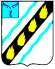 СОВЕТСКОГО МУНИЦИПАЛЬНОГО РАЙОНАСАРАТОВСКОЙ ОБЛАСТИСОВЕТ ДЕПУТАТОВ(третьего созыва)РЕШЕНИЕот 20.12.2017 № 260 О внесении изменений в решение Совета депутатов Пушкинского муниципального образования Советского муниципального района Саратовской области от 31.10.2017 № 243а				В соответствии с Федеральным законом от 6 октября 2003 года № 131-ФЗ «Об общих принципах организации местного самоуправления в Российской Федерации», приказом министерства строительства и жилищно-коммунального хозяйства РФ от 13.04.2017 № 711/пр «Об утверждении методических рекомендаций для подготовки правил благоустройства территорий поселений, городских округов, внутригородских районов» и руководствуясь  Уставом  Пушкинского муниципального  образования  Советского муниципального  района  Саратовской  области,  Совет  депутатов  Пушкинского муниципального образования РЕШИЛ:	  Внести в решение Совета депутатов Пушкинского муниципального образования Советского муниципального района Саратовской области от 31.10.2017 №243а «Об утверждении Правил благоустройства территории Пушкинского муниципального образования» следующие изменения:- приложение к решению изложить в новой редакции, согласно приложению.  Настоящее решение вступает  в  силу  со дня его  официального обнародования  в  установленном  порядке. Глава Пушкинскогомуниципального образования 													                                                                 Л.Г. ДенисоваПриложение                                                                           к    решению Совета депутатов Пушкинского муниципального образованияот 20.12.2017 №260 «Приложение                                                                                                к    решению Совета депутатов                                                                                                Пушкинского муниципального образования от 31.10.2017 года № 243а»Правилаблагоустройства территории Пушкинского муниципального образования Раздел 1. Общие положения1.1. Настоящие Правила благоустройства территории Пушкинского муниципального образования (далее - Правила) разработаны на основе законодательства Российской Федерации, Устава Пушкинского муниципального образования Советского муниципального района (далее – Пушкинское муниципальное образование) и иных нормативных правовых актов, утвержденных органами местного самоуправления Пушкинского муниципального образования.1.2. Правила устанавливают единые и обязательные к исполнению требования в сфере благоустройства, к обеспечению доступности городской среды, определяют порядок уборки и содержания городских территорий и объектов благоустройства, перечень работ по благоустройству, их периодичность, порядок участия собственников зданий (помещений в них) и сооружений в благоустройстве прилегающих территорий.1.3. Вопросы организации благоустройства, не урегулированные настоящими Правилами, определяются в соответствии с действующим законодательством и нормативно-техническими документами.Раздел 2. Основные понятия2.1. В настоящих Правилах применяются следующие термины с соответствующими определениями:Благоустройство территории - комплекс мероприятий по содержанию территории, а также по проектированию и размещению объектов благоустройства, направленных на обеспечение безопасности и повышение комфортности условий проживания граждан, поддержание и улучшение санитарного и эстетического состояния территории.Элементы благоустройства - декоративные, технические, планировочные, конструктивные устройства, растительные компоненты, различные виды оборудования и оформления, малые архитектурные формы, некапитальные нестационарные сооружения, наружная реклама и информация, используемые как составные части благоустройства.Объекты благоустройства - любые территории муниципального образования, на которых осуществляется деятельность по благоустройству: площадки, дворы, кварталы, функционально-планировочные образования, а также другие территории Пушкинского муниципального образования.Общественные пространства - свободные от транспорта территории общего пользования, в том числе пешеходные зоны, площади, улицы, скверы, бульвары, а также наземные, подземные, надземные части зданий и сооружений (галереи, пассажи, атриумы и другие), специально предназначенные для использования неограниченным кругом лиц в целях досуга, проведения массовых мероприятий, организации пешеходных потоков на территориях массового посещения общественного, делового назначения, объектов пассажирского транспорта.Придомовая территория - территория, внесенная в технический паспорт жилого дома (здания, строения) и (или) отведенная в установленном порядке под жилой дом (здание, строение), и связанные с ним хозяйственные и технические сооружения. Придомовая территория домов (зданий и строений) включает в себя: территорию под домом (зданием, строением); проезды и тротуары; озелененные территории; игровые площадки для детей; площадку для отдыха; спортивные площадки; площадки для временной стоянки транспортных средств; площадки для хозяйственных целей; площадки, оборудованные для сбора твердых бытовых отходов; другие территории, связанные с содержанием и эксплуатацией жилого дома (здания, строения).Вертикальное озеленение - использование фасадных поверхностей зданий и сооружений, включая балконы, лоджии, галереи, подпорные стенки и т.п., для размещения на них стационарных и мобильных зеленых насаждений.Пешеходные зоны - участки территории Пушкинского муниципального образования, на которых осуществляется движение населения в прогулочных и культурно-бытовых целях, в целях транзитного передвижения.Тактильное покрытие - покрытие с ощутимым изменением фактуры поверхностного слоя.Озеленение - элемент благоустройства и ландшафтной организации территории, обеспечивающий формирование среды поселения с использованием растительных компонентов, а также поддержание ранее созданной или изначально существующей природной среды на территории Пушкинского муниципального образования.Архитектурно-градостроительный облик объекта - внешний облик фасада здания, строения, сооружения, отражающий совокупность архитектурных, цветовых, объёмно-планировочных, композиционных решений, которыми определяются художественные особенности объекта, зафиксированные в архитектурных решениях проектной документации.Вывески - информационные конструкции, размещаемые на фасадах или иных внешних поверхностях зданий, сооружений, включая витрины и окна в месте фактического нахождения или осуществления деятельности организации или индивидуального предпринимателя, содержащие:- сведения о профиле деятельности организации, индивидуального предпринимателя и (или) виде реализуемых ими товаров, оказываемых услуг и (или) их наименование (фирменное наименование, коммерческое обозначение, изображение товарного знака, знака обслуживания) в целях извещения неопределенного круга лиц о фактическом местоположении (месте осуществления деятельности) данной организации, индивидуального предпринимателя;- сведения, размещаемые в случаях, предусмотренных Законом Российской Федерации от 07.02.1992 № 2300-1 «О защите прав потребителей».Витрина - пространство, сформированное архитектурным проектом здания, ограниченное с внешней стороны остеклением и используемое для экспозиции товаров и услуг.Зеленая зона - часть фасада здания, строения, сооружения, на которой в соответствии с настоящими Правилами разрешена установка вывесок.Раздел 3. Элементы благоустройства территории3.1. Элементы инженерной подготовки и защиты территории3.1.1. Элементы инженерной подготовки и защиты территории обеспечивают безопасность и удобство пользования территорией, ее защиту от неблагоприятных явлений природного и техногенного воздействия в связи с новым строительством или реконструкцией. Проектирование элементов инженерной подготовки и защиты территории производится в составе мероприятий по организации рельефа и стока поверхностных вод в соответствии с положениями СНиП 2.07.01-89*, СНиП 2.04.03-85, СанПиН 2.1.5.980-00, СНиП 2.06.15-85, СНиП 3.02.01-87.3.1.2. Задачи организации рельефа при проектировании благоустройства определяются в зависимости от функционального назначения территории и целей ее преобразования и реконструкции. Организацию рельефа реконструируемой территории, как правило, следует ориентировать на максимальное сохранение рельефа, почвенного покрова, имеющихся зеленых насаждений, условий существующего поверхностного водоотвода, использование вытесняемых грунтов на площадке строительства.3.1.3. При террасировании рельефа следует проектировать подпорные стенки и откосы. Максимально допустимые величины углов откосов устанавливаются в зависимости от видов грунтов.3.1.4. Следует проводить укрепление откосов. Выбор материала и технологии укрепления зависят от местоположения откоса в городе, предполагаемого уровня механических нагрузок на склон, крутизны склона и формируемой среды.3.1.4.1. В застройке укрепление откосов открытых русел следует вести с использованием материалов и приемов, предотвращающих неорганизованное попадание поверхностного стока в водоем и разрушение берегов в условиях высокого уровня механических нагрузок: формирование набережных с применением подпорных стенок, стеновых блоков, облицовкой плитами и омоноличиванием швов, и т.п.3.1.5. Подпорные стенки должны проектироваться с учетом разницы высот сопрягаемых террас. Перепад рельефа менее 0,4 м оформляется бортовым камнем или выкладкой естественного камня. При перепадах рельефа более 0,4 м подпорные стенки проектируются как инженерное сооружение, обеспечивая устойчивость верхней террасы гравитационными (монолитные, из массивной кладки) или свайными (тонкие анкерные, свайные ростверки) видами подпорных стенок.3.1.6. Следует предусматривать ограждение подпорных стенок и верхних бровок откосов при размещении на них транспортных коммуникаций согласно ГОСТ Р 52289-2004, ГОСТ 26804-86. Также следует предусматривать ограждения пешеходных дорожек, размещаемых вдоль этих сооружений, при высоте подпорной стенки более 1,0 м, а откоса - более 2 м. Высоту ограждений рекомендуется устанавливать не менее 0,9 м.3.1.7. При проектировании стока поверхностных вод следует руководствоваться СНиП 2.04.03-85. При организации стока следует обеспечивать комплексное решение вопросов организации рельефа и устройства открытой или закрытой системы водоотводных устройств: водосточных труб (водостоков), лотков, кюветов, быстротоков, дождеприемных колодцев. Проектирование поверхностного водоотвода рекомендуется осуществлять с минимальным объемом земляных работ и предусматривать сток воды со скоростями, исключающими возможность эрозии почвы.3.1.8. Применение открытых водоотводящих устройств допускается в границах территорий парков и лесопарков. Открытые лотки (канавы, кюветы) по дну или по всему периметру укрепляются (одерновка, каменное мощение, монолитный бетон, сборный железобетон, керамика и др.), угол откосов кюветов принимается в зависимости от видов грунтов.3.1.9. Минимальные и максимальные уклоны назначаются с учетом неразмывающих скоростей воды, которые принимаются в зависимости от вида покрытия водоотводящих элементов. На участках рельефа, где скорости течения дождевых вод выше максимально допустимых, обеспечиваются устройства быстротоков (ступенчатых перепадов).3.1.10. На территориях объектов рекреации водоотводные лотки должны обеспечивать сопряжение покрытия пешеходной коммуникации с газоном, должны быть выполнены из элементов мощения (плоского булыжника, колотой или пиленой брусчатки, каменной плитки и др.), стыки допускается замоноличивать раствором высококачественной глины.3.1.11. Дождеприемные колодцы являются элементами закрытой системы дождевой (ливневой) канализации, устанавливаются в местах понижения проектного рельефа: на въездах и выездах из кварталов, перед перекрестками со стороны притока воды до зоны пешеходного перехода, в лотках проезжих частей улиц и проездов в зависимости от продольного уклона улиц. На территории Пушкинского муниципального образования не допускается устройство поглощающих колодцев и испарительных площадок.3.1.12. При обустройстве решеток, перекрывающих водоотводящие лотки на пешеходных коммуникациях, ребра решеток не рекомендуется располагать вдоль направления пешеходного движения, а ширину отверстий между ребрами следует принимать не более 15 мм.3.1.13. При ширине улицы в красных линиях более 30 м и уклонах более 30 промилле расстояние между дождеприемными колодцами устанавливается не более 60 м. В случае превышения указанного расстояния следует обеспечивать устройство спаренных дождеприемных колодцев с решетками значительной пропускной способности. Для улиц, внутриквартальных проездов, дорожек, бульваров, скверов, трассируемых на водоразделах, возможно увеличение расстояния между дождеприемными колодцами в два раза. При формировании значительного объема стока в пределах внутриквартальных территорий следует предусматривать ввод дождевой канализации в ее границы, что необходимо обосновать расчетом.3.2. Озеленение3.2.1. Основными типами насаждений и озеленения являются: массивы, группы, солитеры, живые изгороди, кулисы, боскеты, шпалеры, газоны, цветники, различные виды посадок (аллейные, рядовые, букетные и др.).3.2.2. На территории Пушкинского муниципального образования используются два вида озеленения: стационарное - посадка растений в грунт и мобильное - посадка растений в специальные передвижные емкости (контейнеры, вазоны, кашпо и т.п.).3.2.3. Работы по озеленению необходимо планировать в комплексе с системой озеленения территории города.3.2.4. В условиях высокого уровня загрязнения воздуха следует формировать многорядные древесно-кустарниковые посадки: при хорошем режиме проветривания - закрытого типа (смыкание крон), при плохом режиме проветривания - открытого, фильтрующего типа (несмыкание крон).3.2.5. Необходимо организовывать озелененные территории в шаговой доступности от дома. Зеленые пространства следует проектировать приспособленными для активного использования с учетом концепции устойчивого развития жилого района.3.2.6. Разработку проектной документации на строительство, капитальный ремонт и реконструкцию объектов озеленения следует производить в соответствии с правовыми актами органов местного самоуправления Пушкинского муниципального образования.3.2.7. Для деревьев, расположенных в мощении, необходимо применять различные виды защиты (приствольные решетки, бордюры, периметральные скамейки и т.д.).3.3. Виды покрытий3.3.1. Покрытия поверхности обеспечивают на территории Пушкинского муниципального образования условия безопасного и комфортного передвижения, а также формируют архитектурно-художественный облик среды. Для целей благоустройства определены следующие виды покрытий:- твердые (капитальные) - монолитные или сборные, выполняемые из асфальтобетона, цементобетона, природного камня и т.п. материалов;- мягкие (некапитальные) - выполняемые из природных или искусственных сыпучих материалов (песок, щебень, гранитные высевки, керамзит, резиновая крошка и др.), находящихся в естественном состоянии, сухих смесях, уплотненных или укрепленных вяжущими;- газонные, выполняемые по специальным технологиям подготовки и посадки травяного покрова;- комбинированные, представляющие сочетания покрытий, указанных выше (например, плитка, утопленная в газон и т.п.).3.3.2. Применяемый вид покрытия должен быть прочным, ремонтопригодным, экологичным, не допускающим скольжения. Выбор видов покрытия следует принимать в соответствии с их целевым назначением: твердых - с учетом возможных предельных нагрузок, характера и состава движения, противопожарных требований, действующих на момент проектирования; мягких - с учетом их специфических свойств при благоустройстве отдельных видов территорий (детских, спортивных площадок, площадок для выгула собак, прогулочных дорожек и т.п. объектов); газонных и комбинированных как наиболее экологичных.3.3.3. Не допускается применение в качестве покрытия кафельной, метлахской плитки, гладких или отполированных плит из искусственного и естественного камня на территории пешеходных коммуникаций, в наземных и подземных переходах, на ступенях подземных переходов, на ступенях лестниц, площадках крылец входных групп зданий.3.3.4. Уклон поверхности твердых видов покрытия должен обеспечивать отвод поверхностных вод. Максимальные уклоны следует назначать в зависимости от условий движения транспорта и пешеходов.3.3.5. На территории общественных пространств Пушкинского муниципального образования все преграды (уступы, ступени, пандусы, деревья, осветительное, информационное и уличное техническое оборудование, а также край тротуара в зонах остановок общественного транспорта и переходов через улицу) следует выделять полосами тактильного покрытия.3.3.6. Требования к мощению улиц, площадей, проспектов и иных общественных пространств устанавливаются комитетом по градостроительной политике, архитектуре и капитальному строительству администрации Пушкинского муниципального района.3.3.7. На территории Пушкинского муниципального образования не допускается наличие участков почвы без перечисленных видов покрытий, за исключением дорожно-тропиночной сети на особо охраняемых территориях и участках территории в процессе реконструкции и строительства.3.4. Сопряжения поверхностей3.4.1. К элементам сопряжения поверхностей относятся различные виды бортовых камней, пандусы, ступени, лестницы.Бортовые камни3.4.2. На стыке тротуара и проезжей части, как правило, следует устанавливать дорожные бортовые камни. Бортовые камни необходимо устанавливать с нормативным превышением над уровнем проезжей части не менее 150 мм.3.4.3. При сопряжении покрытия пешеходных коммуникаций с газоном необходимо устанавливать садовый борт, дающий превышение над уровнем газона не менее 50 мм. На территории пешеходных зон возможно использование естественных материалов (кирпич, дерево, валуны, керамический борт и т.п.) для оформления примыкания различных типов покрытия.Ступени, лестницы, пандусы3.4.4. При уклонах пешеходных коммуникаций более 60 промилле следует предусматривать устройство лестниц. На основных пешеходных коммуникациях в местах размещения учреждений здравоохранения и других объектов массового посещения, домов инвалидов и престарелых ступени и лестницы следует предусматривать при уклонах более 50 промилле, обязательно сопровождая их пандусом. При пересечении основных пешеходных коммуникаций с проездами следует предусматривать бордюрный пандус для обеспечения спуска с покрытия тротуара на уровень дорожного покрытия.3.4.5. Пандус должен выполняться из нескользкого материала с шероховатой текстурой поверхности. При отсутствии ограждающих пандус конструкций следует предусматривать ограждающий бортик высотой не менее 75 мм и поручни.3.5. Ограждения3.5.1. В целях благоустройства на территории Пушкинского муниципального образования применяются различные виды ограждений, которые различаются: по назначению (декоративные, защитные, их сочетание), высоте (низкие - 0,3-1,0 м, средние - 1,1-1,7 м, высокие - 1,8-3,0 м), виду материала (металлические, железобетонные и др.), степени проницаемости для взгляда (прозрачные, глухие), степени стационарности (постоянные, временные, передвижные).3.5.2. Ограждения предусматриваются в зависимости от их местоположения и назначения согласно ГОСТам, каталогам сертифицированных изделий, проектам индивидуального проектирования.3.5.2.1. На территориях общественного, жилого, рекреационного назначения запрещается проектирование глухих и железобетонных ограждений. Допускается применение декоративных металлических ограждений.3.5.3. В местах примыкания газонов к проездам, стоянкам автотранспорта, в местах возможного наезда автомобилей на газон и вытаптывания троп через газон предусматривается размещение защитных металлических ограждений высотой не менее 0,5 м. Ограждения размещаются на территории газона с отступом от границы примыкания порядка 0,2-0,3 м.3.5.4. При проектировании средних и высоких видов ограждений в местах пересечения с инженерными коммуникациями следует предусматривать конструкции ограждений, позволяющие производить ремонтные или строительные работы.3.5.5. В случае произрастания деревьев в зонах интенсивного пешеходного движения при отсутствии иных видов защиты необходимо предусматривать защитные приствольные ограждения, высота которых определяется в зависимости от возраста, породы дерева и прочих характеристик.3.6. Малые архитектурные формы3.6.1. К малым архитектурным формам относятся: элементы монументально-декоративного оформления, устройства для оформления мобильного и вертикального озеленения, водные устройства, коммунально-бытовое и техническое оборудование на территории Пушкинского муниципального образования. При проектировании и выборе малых архитектурных форм необходимо пользоваться каталогами сертифицированных изделий. Устройства для оформления озеленения3.6.2. Для оформления мобильного озеленения следует применять следующие виды устройств: трельяжи, шпалеры, перголы, цветочницы, вазоны, кашпо. Трельяж и шпалера - легкие деревянные или металлические конструкции в виде решетки для озеленения вьющимися или опирающимися растениями, могут использоваться для организации уголков тихого отдыха, укрытия от солнца, ограждения площадок, технических устройств и сооружений. Пергола - легкое решетчатое сооружение из дерева или металла в виде беседки, галереи или навеса, используется как «зеленый тоннель», переход между площадками или архитектурными объектами. Цветочницы, вазоны, кашпо - небольшие емкости с растительным грунтом, в которые высаживаются цветочные растения.Водные устройства3.6.3. К водным устройствам относятся фонтаны, питьевые фонтанчики, бюветы, декоративные водоемы. Водные устройства выполняют декоративно-эстетическую функцию, улучшают микроклимат, воздушную и акустическую среду.3.6.3.1. Водные устройства всех видов следует снабжать водосливными трубами, отводящими избыток воды в дренажную сеть и ливневую канализацию.3.6.3.2. Место размещения питьевого фонтанчика и подход к нему следует оборудовать твердым видом покрытия, высота должна составлять не более 90 см для взрослых и не более 70 см для детей.Мебель муниципального образования3.6.4. К мебели Пушкинского муниципального образования относятся: различные виды скамей отдыха, размещаемые на территории общественных пространств, рекреаций и дворов; скамей и столов - на площадках для настольных игр, летних кафе и др.3.6.4.1. Установку скамей следует осуществлять на твердые виды покрытия или фундамент. В зонах отдыха, лесопарках, детских площадках допускается установка скамей на мягкие виды покрытия. При наличии фундамента его части следует выполнять не выступающими над поверхностью земли. Высоту скамьи для отдыха взрослого человека от уровня покрытия до плоскости сидения допускается принимать в пределах 420-480 мм. Поверхности скамьи для отдыха следует выполнять из дерева, с различными видами водоустойчивой обработки (предпочтительно - пропиткой).3.6.4.2. Количество размещаемой мебели Пушкинского муниципального образования определяется в зависимости от функционального назначения территории и количества посетителей на этой территории.Уличное коммунально-бытовое оборудование3.6.5. Уличное коммунально-бытовое оборудование обычно представлено различными видами мусоросборников - контейнеров и урн. Основными требованиями к коммунально-бытовому оборудованию являются: экологичность, безопасность, удобство в пользовании, легкость очистки, привлекательный внешний вид.3.6.5.1. На вокзалах, рынках, парках, зонах отдыха, учреждениях образования, здравоохранения и других местах массового посещения населения, на улицах, на остановках общественного транспорта, у входа в торговые объекты, объекты общественного питания, бытового обслуживания и иных коммерческих и некоммерческих организаций должны быть установлены урны.Урны на рынках и в других местах массового посещения населения, на улицах, в парках и на других территориях устанавливаются на расстоянии, не превышающем 50 м одна от другой, в местах, не мешающих передвижению пешеходов, проезду инвалидных и детских колясок.Уличное техническое оборудование3.6.6. К уличному техническому оборудованию относятся: таксофоны, почтовые ящики, автоматы по продаже воды и др., элементы инженерного оборудования (подъемные площадки для инвалидных колясок, смотровые люки, решетки дождеприемных колодцев, вентиляционные шахты подземных коммуникаций, шкафы телефонной связи и т.п.).3.6.6.1. Установка уличного технического оборудования должна обеспечивать удобный подход к оборудованию.3.6.7. Оформление элементов инженерного оборудования не должно нарушать уровень благоустройства формируемой среды, ухудшать условия передвижения, противоречить техническим условиям, в том числе:- крышки люков смотровых колодцев, расположенных на территории пешеходных коммуникаций, устанавливаются на одном уровне с покрытием прилегающей поверхности;- вентиляционные шахты должны быть оборудованы решетками.3.7. Игровое и спортивное оборудование3.7.1. Игровое и спортивное оборудование на территории Пушкинского муниципального образования представлено игровыми, физкультурно-оздоровительными устройствами, сооружениями и (или) их комплексами. При выборе состава игрового и спортивного оборудования для детей и подростков следует обеспечивать соответствие оборудования анатомо-физиологическим особенностям разных возрастных групп (таблица 1 Приложения 1 к настоящим Правилам).Игровое оборудование3.7.2. Игровое оборудование должно быть сертифицировано, соответствовать требованиям санитарно-гигиенических норм, охраны жизни и здоровья ребенка, быть удобным в технической эксплуатации, эстетически привлекательным. Рекомендуется применение модульного оборудования, обеспечивающего вариантность сочетаний элементов.3.7.3. При размещении игрового оборудования на детских игровых площадках необходимо соблюдать минимальные расстояния безопасности в соответствии с таблицей 3 Приложения 1 к настоящим Правилам. В пределах указанных расстояний на участках территории площадки не допускается размещение других видов игрового оборудования, скамей, урн, бортовых камней и твердых видов покрытия, а также веток, стволов, корней деревьев. Требования к параметрам игрового оборудования и его отдельных частей следует принимать согласно таблице 2 Приложения 1 к настоящим Правилам.Спортивное оборудование3.7.4. Спортивное оборудование предназначено для всех возрастных групп населения, размещается на спортивных, физкультурных площадках либо на специально оборудованных площадках в составе рекреаций. При размещении спортивного оборудования следует руководствоваться каталогами сертифицированного оборудования.3.8. Освещение и осветительное оборудование3.8.1. На территории Пушкинского муниципального образования предусматриваются следующие виды освещения: функциональное, архитектурное и информационное.3.8.2. При проектировании каждой из трех основных групп осветительных установок необходимо обеспечивать:- экономичность и энергоэффективность применяемых установок, рациональное распределение и использование электроэнергии;- эстетику элементов осветительных установок, их дизайн, качество материалов и изделий с учетом восприятия в дневное и ночное время;- удобство обслуживания и управления при разных режимах работы установок.3.8.3. Функциональное освещение3.8.3.1. Функциональное освещение (далее - ФО) осуществляется стационарными установками освещения дорожных покрытий и пространств в транспортных и пешеходных зонах. Установки ФО, как правило, подразделяют на обычные, высокомачтовые, парапетные, газонные и встроенные.3.8.3.2. В обычных установках светильники необходимо располагать на опорах (венчающие, консольные), подвесах или фасадах (бра, плафоны). Их следует применять в транспортных и пешеходных зонах как наиболее традиционные.3.8.3.3. Высокомачтовые установки следует использовать для освещения обширных пространств, транспортных развязок и магистралей, открытых паркингов.3.8.3.4. В парапетных установках светильники следует встраивать линией или пунктиром в парапет, ограждающий проезжую часть путепроводов, мостов, эстакад, пандусов, развязок, а также тротуары и площадки. Их применение необходимо обосновать технико-экономическими и (или) художественными аргументами.3.8.3.5. Газонные светильники обычно служат для освещения газонов, цветников, пешеходных дорожек и площадок. Они предусматриваются на территориях общественных пространств и объектов рекреации в зонах минимального вандализма.3.8.3.6. Светильники, встроенные в ступени, подпорные стенки, ограждения, цоколи зданий и сооружений, малые архитектурные формы, необходимо использовать для освещения пешеходных зон территорий общественного назначения.3.8.4. Архитектурное освещение3.8.4.1. Архитектурное освещение (далее - АО) применяется для формирования художественно выразительной визуальной среды Пушкинского муниципального образования в вечернее время, выявления из темноты и образной интерпретации памятников архитектуры, истории и культуры, инженерного и монументального искусства, малых архитектурных форм, доминантных и достопримечательных объектов, ландшафтных композиций, создания световых ансамблей. Осуществляется стационарными или временными установками освещения объектов, главным образом, наружного освещения их фасадных поверхностей.3.8.4.2. К временным установкам АО относится праздничная иллюминация: световые гирлянды, сетки, контурные обтяжки, светографические элементы, панно и объемные композиции из ламп накаливания, разрядных, светодиодов, световодов, световые проекции, лазерные рисунки и т.п.3.8.5. Световая информация3.8.5.1. Световая информация (далее - СИ), в том числе, световая реклама, как правило, должна помогать ориентации пешеходов и водителей автотранспорта в городском пространстве и участвовать в решении светокомпозиционных задач. Размещение, габариты, формы и светоцветовые параметры элементов такой информации должны обеспечивать четкость восприятия с расчетных расстояний и гармоничность светового ансамбля, не противоречить действующим правилам дорожного движения, не нарушать комфортность проживания населения.3.8.6. Источники света3.8.6.1. В стационарных установках ФО и АО необходимо применять энергоэффективные источники света, эффективные осветительные приборы и системы, качественные по дизайну и эксплуатационным характеристикам изделия и материалы: опоры, кронштейны, защитные решетки, экраны и конструктивные элементы, отвечающие требованиям действующих национальных стандартов.3.8.6.2. Источники света в установках ФО следует выбирать с учетом установленных требований, улучшения ориентации, формирования благоприятных зрительных условий, а также, в случае необходимости, светоцветового зонирования.3.8.6.3. В установках АО и СИ используются источники белого или цветного света с учетом формируемых условий световой и цветовой адаптации и суммарного зрительного эффекта, создаваемого совместным действием осветительных установок всех групп, особенно с хроматическим светом, функционирующих в конкретном пространстве населенного пункта или световом ансамбле.3.8.7. Освещение транспортных и пешеходных зон3.8.7.1. Для освещения проезжей части улиц и сопутствующих им тротуаров в зонах интенсивного пешеходного движения необходимо применять двухконсольные опоры со светильниками на разной высоте, снабженными разноспектральными источниками света.3.8.7.2. Выбор типа, расположения и способа установки светильников наружного освещения транспортных и пешеходных зон следует осуществлять с учетом формируемого масштаба светопространств. Над проезжей частью улиц, дорог и площадей светильники на опорах рекомендуется устанавливать на высоте не менее 8 м. В пешеходных зонах высота установки светильников на опорах может приниматься, как правило, не менее 3,5 м и не более 5,5 м. Светильники (бра, плафоны) для освещения проездов, тротуаров и площадок, расположенные у зданий, следует устанавливать на высоте не менее 3 м.3.8.7.3. Опоры уличных светильников для освещения проезжей части магистральных улиц должны располагаться на расстоянии не менее 0,6 м от лицевой грани бортового камня до цоколя опоры, на уличной сети местного значения это расстояние допускается уменьшать до 0,3 м при условии отсутствия автобусного или троллейбусного движения, а также регулярного движения грузовых машин. Опора не должна находиться между пожарным гидрантом и проезжей частью улиц и дорог.3.8.7.4. Опоры на пересечениях магистральных улиц и дорог, как правило, устанавливаются до начала закругления тротуаров и не ближе 1,5 м от различного рода въездов, не нарушая единого строя линии их установки.3.8.8. Режимы работы осветительных установок3.8.8.1. При проектировании осветительных установок всех видов освещения в целях рационального использования электроэнергии и обеспечения визуального разнообразия среды Пушкинского муниципального образования в темное время суток предусматриваются следующие режимы их работы:- вечерний будничный режим, когда функционируют все стационарные установки ФО, АО и СИ, за исключением систем праздничного освещения;- ночной дежурный режим, когда в установках ФО, АО и СИ может отключаться часть осветительных приборов при соблюдении норм освещенности;- праздничный режим, когда функционируют все стационарные и временные осветительные установки трех групп в часы суток и дни недели, определяемые администрацией Пушкинского муниципального образования;- сезонный режим, предусматриваемый главным образом в рекреационных зонах для стационарных и временных установок ФО и АО в определенные сроки (зимой, осенью).3.8.8.2. Включение всех групп осветительных установок независимо от их ведомственной принадлежности должно производиться вечером при снижении уровня естественной освещенности до 20 лк. Отключение следует производить:- установок ФО - утром при повышении освещенности до 10 лк; время возможного отключения части уличных светильников при переходе с вечернего на ночной режим устанавливается администрацией Советского муниципального района. Переключение освещения пешеходных тоннелей с дневного на вечерний и ночной режим, а также с ночного на дневной следует производить одновременно с включением и отключением уличного освещения;- установок АО - в соответствии с муниципальным правовым актом, которым для большинства освещаемых объектов назначается вечерний режим в зимнее и летнее полугодие - до полуночи и до часу ночи соответственно, а на ряде объектов (вокзалы, градостроительные доминанты, въезды в город и т.п.) установки АО могут функционировать от заката до рассвета;- установок СИ - по решению соответствующих ведомств или владельцев.3.9. Средства наружной рекламы и информации3.9.1. Размещение средств наружной рекламы и информации на территории Пушкинского муниципального образования следует производить согласно ГОСТ Р 52044-2003 «Наружная реклама на автомобильных дорогах и территориях городских и сельских поселений. Общие технические требования к средствам наружной рекламы. Правила размещения».3.10. Некапитальные нестационарные сооружения3.10.1. Некапитальными нестационарными обычно являются сооружения, выполненные из легких конструкций, не предусматривающих устройство заглубленных фундаментов и подземных сооружений - это нестационарные торговые объекты, объекты бытового обслуживания и общественного питания, остановочные павильоны, наземные туалетные кабины, другие объекты некапитального характера. Отделочные материалы сооружений должны отвечать санитарно-гигиеническим требованиям, нормам противопожарной безопасности, архитектурно - художественным требованиям дизайна и освещения, характеру сложившейся среды Пушкинского муниципального образования и условиям долговременной эксплуатации. При остеклении витрин следует применять безосколочные, ударостойкие материалы, безопасные упрочняющие многослойные пленочные покрытия, поликарбонатные стекла. Архитектурно-художественные требования городского дизайна устанавливаются администрацией Советского муниципального рай	она.3.10.2. Размещение некапитальных нестационарных сооружений на территориях Пушкинского муниципального образования не должно мешать пешеходному движению, нарушать противопожарные требования, условия инсоляции территории и помещений, рядом с которыми они расположены, ухудшать визуальное восприятие среды Пушкинского муниципального образования и благоустройство территории и застройки.3.10.2.1. Не допускается размещение некапитальных нестационарных сооружений в арках зданий, на газонах, площадках (детских, отдыха, спортивных, транспортных стоянок), посадочных площадках городского пассажирского транспорта, в охранной зоне водопроводных и канализационных сетей, трубопроводов, а также ближе 10 м от остановочных павильонов, 25 м - от вентиляционных шахт, 20 м - от окон жилых помещений, перед витринами торговых предприятий, 3 м - от ствола дерева.Положения абзаца первого данного подпункта не применяются при размещении в соответствии со Схемой размещения нестационарных торговых объектов на территории Пушкинского муниципального образования торговых тележек, открытых оборудованных площадок по оказанию услуг общественного питания (летних кафе) в охранной зоне водопроводных и канализационных сетей, трубопроводов, а также ближе 10 м от остановочных павильонов, 25 м - от вентиляционных шахт, 20 м - от окон жилых помещений, перед витринами торговых предприятий, 3 м - от ствола дерева.3.10.3. Остановочные павильоны размещаются в местах остановок пассажирского транспорта. При проектировании остановочных пунктов и размещении ограждений остановочных площадок следует обеспечивать соблюдение требований ГОСТ и СНиП.3.11. Оформление и оборудование зданий и сооружений3.11.1. Оформление и оборудование зданий и сооружений включает: колористическое решение внешних поверхностей стен, отделку крыши, некоторые вопросы оборудования конструктивных элементов здания (входные группы, цоколи и др.), размещение антенн, водосточных труб, отмостков, домовых знаков, защитных сеток и т.п.3.11.2. Колористическое решение зданий и сооружений проектируется с учетом концепции общего цветового решения застройки улиц и территорий Пушкинского муниципального образования, разработанного администрацией Советского муниципального района.3.11.2.1. Работы по покраске фасадов зданий и их отдельных элементов (балконы, лоджии, водосточные трубы и др.) должны производиться в соответствии с колерным паспортом.3.11.2.2. Колерный паспорт фасада изготавливается проектной организацией в соответствии с формой разработанной и утвержденной администрацией Советского муниципального района.3.11.2.3. Размещение наружных кондиционеров и антенн – «тарелок» на зданиях, расположенных вдоль магистральных улиц Пушкинского муниципального образования, рекомендуется предусматривать со стороны дворовых фасадов.3.11.3. На зданиях и сооружениях Пушкинского муниципального образования следует предусматривать размещение следующих домовых знаков: указатель наименования улицы, площади, проспекта, указатель номера дома и корпуса, указатель номера подъезда и квартир, международный символ доступности объекта для инвалидов, доски для объявлений, флагодержатели, памятные доски, полигонометрический знак, указатель пожарного гидранта, указатель грунтовых геодезических знаков, указатели камер магистрали и колодцев водопроводной сети, указатель городской канализации, указатель сооружений подземного газопровода. Состав домовых знаков на конкретном здании и условия их размещения необходимо определять функциональным назначением и местоположением зданий относительно улично-дорожной сети.Порядок размещения памятных (мемориальных) досок на фасадах зданий утверждается постановлением администрации Советского муниципального района.3.11.4. Для обеспечения поверхностного водоотвода от зданий и сооружений по их периметру необходимо предусматривать устройство отмостки с надежной гидроизоляцией. В случае примыкания здания к пешеходным коммуникациям, роль отмостки обычно выполняет тротуар с твердым видом покрытия.3.11.5. При организации стока воды со скатных крыш через водосточные трубы следует:- не нарушать пластику фасадов при размещении труб на стенах здания, обеспечивать герметичность стыковых соединений и требуемую пропускную способность, исходя из расчетных объемов стока воды;- не допускать высоты свободного падения воды из выходного отверстия трубы более 200 мм;- предусматривать в местах стока воды из трубы на основные пешеходные коммуникации наличие твердого покрытия с уклоном не менее 5 промилле в направлении водоотводных лотков либо устройство лотков в покрытии;- предусматривать устройство дренажа в местах стока воды из трубы на газон или иные мягкие виды покрытия.3.11.6. Входные группы зданий жилого и общественного назначения необходимо оборудовать осветительным оборудованием, навесом (козырьком), элементами сопряжения поверхностей (ступени и т.п.), устройствами и приспособлениями для перемещения инвалидов и маломобильных групп населения (пандусы, перила и пр.).3.11.6.1. В случае размещения входных групп в зоне тротуаров улично-дорожной сети с минимальной нормативной шириной тротуара элементы входной группы (ступени, пандусы, крыльцо, озеленение) необходимо выносить на прилегающий тротуар не более чем на 0,5 м.3.11.7. Основным принципом архитектурно-художественного проектирования является сохранение архитектурного единства облика фасадов зданий, строений и сооружений.Архитектурно-градостроительный облик фасадов зданий, строений, сооружений должен соответствовать:- сложившимся историко-культурным особенностям и характеристикам территории;- визуально-ландшафтным особенностям и характеристикам;- функциональным, планировочным, архитектурно-градостроительным особенностям, включая композиционные, типологические, масштабные, стилистические, цветовые характеристики окружающей застройки.3.11.7.1. Требования к архитектурно-градостроительному облику фасадов зданий, строений, сооружений устанавливаются администрацией Советского муниципального района.3.11.7.2. Действие требований, предъявляемых к архитектурно-градостроительному облику фасадов зданий, строений, сооружений, распространяется на планируемые к созданию или реконструкции здания, строения и сооружения, а также объекты, после проведения капитального ремонта которых предполагается изменение внешнего облика его фасада, и не распространяется на объекты индивидуального жилищного строительства, линейные объекты, а также на объекты культурного наследия.3.12. Площадки3.12.1. На территории Пушкинского муниципального образования размещаются следующие виды площадок: для игр детей, отдыха взрослых, занятий спортом, установки мусоросборников, выгула и дрессировки собак, стоянок автомобилей. Размещение площадок в границах охранных зон зарегистрированных памятников культурного наследия и зон особо охраняемых природных территорий необходимо согласовывать с уполномоченными органами охраны памятников, природопользования и охраны окружающей среды.Детские площадки3.12.2. Детские площадки предназначены для игр и активного отдыха детей разных возрастов: преддошкольного (до 3 лет), дошкольного (до 7 лет), младшего и среднего школьного возраста (7-12 лет). Площадки могут быть организованы в виде отдельных площадок для разных возрастных групп или как комплексные игровые площадки с зонированием по возрастным интересам. Для детей и подростков (12-16 лет) рекомендуется организация спортивно-игровых комплексов (микроскалодромы, велодромы и т.п.) и оборудование специальных мест для катания на самокатах, роликовых досках и коньках.3.12.3. Расстояние от окон жилых домов и общественных зданий до границ детских площадок должно быть не менее 20 м. Детские площадки должны быть размещены на участках жилой застройки, на озелененных территориях, в парках.3.12.4. Площадки для игр детей на территориях жилого назначения рекомендуется проектировать из расчета 0,5-0,7 кв.м на 1 жителя. Размеры и условия размещения площадок следует проектировать в зависимости от возрастных групп детей и места размещения жилой застройки в городе.3.12.4.1. Площадки для детей преддошкольного возраста могут иметь незначительные размеры (50-75 кв.м), размещаться отдельно или совмещаться с площадками для тихого отдыха взрослых - в этом случае общую площадь площадки следует устанавливать не менее 80 кв.м.3.12.4.2. Оптимальный размер игровых площадок: для детей дошкольного возраста - 70-150 кв.м, школьного возраста - 100-300 кв.м, комплексных игровых площадок - 900-1600 кв.м. При этом возможно объединение площадок дошкольного возраста с площадками отдыха взрослых (размер площадки - не менее 150 кв.м).3.12.4.3. В условиях высокоплотной застройки размеры площадок принимаются в зависимости от имеющихся территориальных возможностей.3.12.5. Детские площадки необходимо изолировать от транзитного пешеходного движения, проездов, разворотных площадок, гостевых стоянок, площадок для установки мусоросборников, участков постоянного и временного хранения автотранспортных средств. Подходы к детским площадкам не следует организовывать с проездов и улиц. Расстояние от границ детских площадок до гостевых стоянок и участков постоянного и временного хранения автотранспортных средств принимается согласно СанПиН.3.12.6. При реконструкции детских площадок во избежание травматизма должно быть предотвращено наличие на территории площадки выступающих корней или нависающих низких веток, остатков старого, срезанного оборудования (стойки, фундаменты), находящихся над поверхностью земли, незаглубленных в землю металлических перемычек (как правило, у турников и качелей). При реконструкции прилегающих территорий детские площадки должны быть изолированы от мест ведения работ и складирования строительных материалов.3.12.7. Обязательный перечень элементов благоустройства территории на детской площадке включает: мягкие виды покрытия, элементы сопряжения поверхности площадки с газоном, озеленение, игровое оборудование, скамьи и урны, осветительное оборудование.3.12.7.1. Мягкие виды покрытия (песчаное, уплотненное песчаное на грунтовом основании или гравийной крошке, мягкое резиновое или мягкое синтетическое) предусматриваются на детской площадке в местах расположения игрового оборудования и других местах, связанных с возможностью падения детей. Места установки скамеек следует оборудовать твердыми видами покрытия или фундаментом согласно пункту 3.6.4.1 настоящих Правил. При травяном покрытии площадок предусматриваются пешеходные дорожки к оборудованию с твердым, мягким или комбинированным видами покрытия.3.12.7.2. Для сопряжения поверхностей площадки и газона должны применяться садовые бортовые камни со скошенными или закругленными краями.3.12.7.3. Размещение игрового оборудования должно проектироваться с учетом нормативных параметров безопасности, представленных в таблице 3 Приложения 1 к настоящим Правилам.3.12.7.4. Осветительное оборудование обычно должно функционировать в режиме освещения территории, на которой расположена площадка. Не допускается размещение осветительного оборудования на высоте менее 2,5 м.Площадки отдыха3.12.8. Площадки отдыха обычно предназначены для тихого отдыха и настольных игр взрослого населения, их следует размещать на участках жилой застройки, на озелененных территориях жилой группы и микрорайона, в парках и лесопарках. Расстояние от окон жилых домов до границ площадок тихого отдыха следует устанавливать не менее 10 м, площадок шумных настольных игр - не менее 25 м.3.12.9. Площадки отдыха на жилых территориях должны проектироваться из расчета 0,1-0,2 кв. м на жителя. Допускается совмещение площадок тихого отдыха с детскими площадками согласно пункту 3.12.4.1 настоящих Правил. Не допускается объединение тихого отдыха и шумных настольных игр на одной площадке. На территориях парков рекомендуется организация площадок-лужаек для отдыха на траве.3.12.10. Обязательный перечень элементов благоустройства на площадке отдыха включает: твердые виды покрытия, элементы сопряжения поверхности площадки с газоном, озеленение, скамьи для отдыха, скамьи и столы, урны (как минимум, по одной у каждой скамьи), осветительное оборудование.3.12.10.1. Покрытие площадки должно проектироваться в виде плиточного мощения. При совмещении площадок отдыха и детских площадок не допускается устройство твердых видов покрытия в зоне детских игр.3.12.10.2. Функционирование осветительного оборудования обеспечивается в режиме освещения территории, на которой расположена площадка.Спортивные площадки3.12.11. Спортивные площадки предназначены для занятий физкультурой и спортом всех возрастных групп населения, их следует проектировать в составе территорий жилого и рекреационного назначения, участков спортивных сооружений, участков общеобразовательных школ. Проектирование спортивных площадок следует вести в зависимости от вида специализации площадки. Расстояния от границы площадки до мест хранения легковых автомобилей принимаются согласно СанПиН 2.2.1/2.1.1.1200.3.12.12. Минимальное расстояние от границ спортплощадок до окон жилых домов принимается от 20 м до 40 м в зависимости от шумовых характеристик площадки. Комплексные физкультурно-спортивные площадки для детей дошкольного возраста (на 75 детей) должны иметь площадь не менее 150 кв. м, школьного возраста (100 детей) - не менее 250 кв.м.3.12.13. Обязательный перечень элементов благоустройства территории на спортивной площадке включает: мягкие или газонные виды покрытия, спортивное оборудование. Рекомендуется озеленение и ограждение площадки.3.12.13.1. Площадки должны быть оборудованы сетчатым ограждением высотой 2,5-3 м, а в местах примыкания спортивных площадок друг к другу - высотой не менее 1,2 м.3.12.13.2. Озеленение площадок необходимо размещать по периметру. Не следует применять деревья и кустарники, имеющие блестящие листья, дающие большое количество летящих семян, обильно плодоносящих и рано сбрасывающих листву. Для ограждения площадки необходимо применять вертикальное озеленение.Площадки для установки мусоросборников3.12.14. Контейнерные площадки и площадки для складирования отдельных групп коммунальных отходов - специально оборудованные места, предназначенные для складирования коммунальных отходов. На таких площадках необходимо размещать сведения о сроках удаления отходов, наименование организации, выполняющей данную работу, контакты лица, ответственного за качественную и своевременную работу по содержанию площадки и своевременное удаление отходов, и информацию, предостерегающую владельцев автотранспорта о недопустимости загромождения подъезда специализированного автотранспорта, разгружающего контейнеры. Наличие таких площадок следует предусматривать в составе территорий и участков любого функционального назначения, где могут накапливаться коммунальные отходы.Контейнерные площадки необходимо совмещать с площадками для складирования отдельных групп коммунальных отходов, в том числе для складирования крупногабаритных отходов.3.12.15. Размер площадки на один контейнер следует принимать - 2-3 кв. м. Между контейнером и краем площадки размер прохода необходимо устанавливать не менее 1,0 м, между контейнерами - не менее 0,35 м. На территории жилого назначения количество мусорных контейнеров следует предусматривать в соответствии с требованиями СанПиН.3.12.16. Внешний вид контейнеров и бункеров-накопителей, а также тип ограждения контейнерных площадок должен соответствовать архитектурно-художественным требованиям, установленным администрацией Пушкинского муниципального образования.Площадки автостоянок3.12.17. Расстояние от границ автостоянок до окон жилых и общественных заданий принимается в соответствии с СанПиНом 2.2.1/2.1.1.1200-03. Доля мест для автомобилей инвалидов проектируется согласно СНиП 35-01-2001.3.12.18. На территории Пушкинского муниципального образования предусматриваются следующие виды автостоянок: кратковременного и длительного хранения автомобилей, уличные (в виде парковок на проезжей части, обозначенных разметкой), внеуличные (в виде «карманов» и отступов от проезжей части), гостевые (на участке жилой застройки), для хранения автомобилей населения (микрорайонные, районные), приобъектные (у объекта или группы объектов), прочие (грузовые, перехватывающие и др.).3.12.19. Не допускается проектировать размещение площадок автостоянок в зоне остановок городского пассажирского транспорта, организацию заездов на автостоянки следует предусматривать не ближе 15 м от конца или начала посадочной площадки.3.12.20. Обязательный перечень элементов благоустройства территории на площадках автостоянок включает: твердые виды покрытия, элементы сопряжения поверхностей, разделительные элементы.3.12.20.1. Покрытие площадок необходимо проектировать аналогичным покрытию транспортных проездов.3.12.20.2. Сопряжение покрытия площадки с проездом следует выполнять в одном уровне без укладки бортового камня, с газоном - в соответствии с пунктом 3.4.3 настоящих Правил.3.12.20.3. Разделительные элементы на площадках могут быть выполнены в виде разметки (белых полос), озелененных полос (газонов, посадок низких кустарников), контейнерного озеленения.3.12.20.4. Оборудование площадок парковок в границах территорий общего пользования парковочными барьерами, столбами и иными парковочными заграждениями не допускается.3.12.20.5. Территория гаражных комплексов должна быть оборудована ливневой канализацией с очисткой ливневых стоков и должна содержаться в чистоте и порядке. Сброс загрязняющих веществ в ливневую канализацию запрещается.Площадки для выгула собак3.12.21. Площадки для выгула собак необходимо размещать на территориях общего пользования микрорайона и жилого района, свободных от зелёных насаждений, в технических зонах общегородских магистралей 1-го класса, под линиями электропередач с напряжением не более 110 кВт, за пределами санитарной зоны источников водоснабжения первого и второго поясов. Размещение площадки на территориях природного комплекса рекомендуется согласовывать с органами природопользования и охраны окружающей среды.3.12.22. Размер площадок для выгула собак, проектируемых на территориях жилого назначения, должен составлять не менее 400-600 кв.м, на прочих территориях - до 800 кв.м, в условиях сложившейся застройки допускается принимать уменьшенный размер площадок, исходя из имеющихся территориальных возможностей.3.12.23. Перечень элементов благоустройства на территории площадки для выгула собак включает: различные виды покрытия, ограждение, скамья (как минимум), урна (как минимум), осветительное и информационное оборудование. Рекомендуется предусматривать периметральное озеленение.3.12.23.1. Для покрытия поверхности части площадки, предназначенной для выгула собак, рекомендуется предусматривать выровненную поверхность, обеспечивающую хороший дренаж, не травмирующую конечности животных (газонное, песчаное, песчано-земляное), а также удобство для регулярной уборки и обновления. Поверхность части площадки, предназначенной для владельцев собак, рекомендуется проектировать с твердым или комбинированным видом покрытия (плитка, утопленная в газон и др.). Подход к площадке рекомендуется оборудовать твердым видом покрытия.3.12.23.2. Ограждение площадки, как правило, следует выполнять из легкой металлической сетки высотой не менее 1,5 м. При этом рекомендуется учитывать, что расстояние между элементами и секциями ограждения, его нижним краем и землей не должно позволять животному покинуть площадку или причинить себе травму.3.12.23.3. На территории площадки рекомендуется предусматривать информационный стенд с правилами пользования площадкой.3.12.23.4. Озеленение рекомендуется проектировать, выполнять из периметральных плотных посадок высокого кустарника в виде живой изгороди или вертикального озеленения.Площадки для дрессировки собак3.12.24. Площадки для дрессировки собак рекомендуется размещать на удалении от застройки жилого и общественного назначения не менее чем на 50 м. Размещение площадки на территориях природного комплекса рекомендуется согласовывать с уполномоченными органами природопользования и охраны окружающей среды. Размер площадки рекомендуется принимать порядка 2000 кв.м.3.12.25. Как правило, обязательный перечень элементов благоустройства территории на площадке для дрессировки собак включает: мягкие или газонные виды покрытия, ограждение, скамьи и урны (не менее 2-х на площадку), информационный стенд, осветительное оборудование, специальное тренировочное оборудование.3.12.25.1. Покрытие площадки рекомендуется предусматривать имеющим ровную поверхность, обеспечивающую хороший дренаж, не травмирующую конечности животных (газонное, песчаное, песчано-земляное), а также удобным для регулярной уборки и обновления.3.12.25.2. Ограждение, как правило, должно быть представлено забором (металлическая сетка) высотой не менее 2,0 м. Рекомендуется предусматривать расстояние между элементами и секциями ограждения, его нижним краем и землей, не позволяющим животному покидать площадку или причинить себе травму.3.12.25.3. Площадки для дрессировки собак рекомендуется оборудовать учебными, тренировочными, спортивными снарядами и сооружениями, навесом от дождя, утепленным бытовым помещением для хранения инвентаря, оборудования и отдыха инструкторов.3.13. Пешеходные коммуникации3.13.1. Пешеходные коммуникации обеспечивают пешеходные связи и передвижения на территории Пушкинского муниципального образования. К пешеходным коммуникациям относят: тротуары, аллеи, дорожки, тропинки. При проектировании пешеходных коммуникаций на территории Пушкинского муниципального образования рекомендуется обеспечивать: минимальное количество пересечений с транспортными коммуникациями, непрерывность системы пешеходных коммуникаций, возможность безопасного, беспрепятственного и удобного передвижения людей, включая инвалидов и маломобильные группы населения.3.13.2. Пешеходные коммуникации обеспечивают связь жилых, общественных, производственных и иных зданий с остановками общественного транспорта, учреждениями культурно-бытового обслуживания, рекреационными территориями, а также связь между основными пунктами тяготения в составе общественных зон и объектов рекреации.3.13.3. Трассировка основных пешеходных коммуникаций может осуществляться вдоль улиц и дорог (тротуары) или независимо от них. Не допускается использование существующих пешеходных коммуникаций и прилегающих к ним газонов для остановки и стоянки автотранспортных средств.3.13.4. Зеленые насаждения, здания, выступающие элементы зданий и технические устройства, расположенные вдоль основных пешеходных коммуникаций, не должны сокращать ширину дорожек, а также - минимальную высоту свободного пространства над уровнем покрытия дорожки равную 2 м. При ширине основных пешеходных коммуникаций 1,5 м через каждые 30 м следует предусматривать уширения (разъездные площадки) для обеспечения передвижения инвалидов в креслах-колясках во встречных направлениях.3.13.5. Пешеходные коммуникации в составе объектов рекреации с рекреационной нагрузкой более 100 чел/га необходимо оборудовать площадками для установки скамей и урн, размещая их не реже, чем через каждые 100 м. Длину площадки следует рассчитывать на размещение, как минимум, одной скамьи, двух урн (малых контейнеров для мусора), а также места для инвалида-колясочника (свободное пространство шириной не менее 85 см рядом со скамьей).3.13.6. Обязательный перечень элементов благоустройства территории Пушкинского муниципального образования на территории пешеходных коммуникаций включает: твердые виды покрытия, элементы сопряжения поверхностей, урны или малые контейнеры для мусора, осветительное оборудование, скамьи (на территории рекреаций).На дорожках скверов, бульваров, садов Пушкинского муниципального образования необходимо предусматривать твердые виды покрытия с элементами сопряжения. Рекомендуется мощение плиткой.3.14. Транспортные проезды3.14.1. Транспортные проезды - элементы системы транспортных коммуникаций, обеспечивающие транспортную связь между зданиями и участками внутри территорий кварталов, крупных объектов рекреации, производственных и общественных зон, а также связь с улично-дорожной сетью Пушкинского муниципального образования.3.14.2. Проектирование транспортных проездов следует вести с учетом СНиП 2.05.02. При проектировании проездов следует обеспечивать сохранение или улучшение ландшафта и экологического состояния прилегающих территорий.Раздел 4. Эксплуатация объектов благоустройства4.1. Уборка территории4.1.1. Физические и юридические лица независимо от их организационно-правовых форм обязаны обеспечивать своевременную и качественную очистку и уборку принадлежащих им на праве собственности земельных участков в соответствии с действующим законодательством и настоящими Правилами.Организация уборки иных территорий осуществляется органами местного самоуправления по соглашению со специализированной организацией в пределах средств, предусмотренных на эти цели в бюджете Пушкинского муниципального образования.4.1.2. Промышленные организации обязаны создавать защитные зеленые полосы, ограждать жилые кварталы от производственных сооружений, благоустраивать и содержать в исправности и чистоте выезды из организаций и строек на магистрали и улицы.4.1.3. На территории Пушкинского муниципального образования запрещается накапливать и размещать отходы производства и потребления в несанкционированных местах.Лица, разместившие отходы производства и потребления в несанкционированных местах, обязаны за свой счет произвести уборку и очистку данной территории, а при необходимости - рекультивацию земельного участка.В случае невозможности установления лиц, разместивших отходы производства и потребления на несанкционированных свалках, удаление отходов производства и потребления и рекультивацию территорий свалок производить за счет лиц, обязанных обеспечивать уборку данной территории в соответствии с пунктом 4.1.1 настоящих Правил.4.1.4. Сбор и вывоз отходов производства и потребления осуществляется по контейнерной или бестарной системе.4.1.5. Владельцы контейнеров обязаны обеспечивать содержание их в технически исправном состоянии и нести ответственность за соблюдение требований, предъявляемых к их содержанию, установленных настоящими Правилами.4.1.6. На территории общего пользования Пушкинского муниципального образования запрещается сжигание отходов производства и потребления.4.1.7. Вывоз бытовых отходов производства и потребления из жилых домов, организаций торговли и общественного питания, культуры, детских и лечебных заведений осуществляется указанными организациями и домовладельцами, а также иными производителями отходов производства и потребления самостоятельно либо на основании договоров со специализированными организациями.Вывоз отходов, образовавшихся во время ремонта, необходимо осуществлять в специально отведенные для этого места лицами, производившими этот ремонт, самостоятельно.Запрещается складирование отходов, образовавшихся во время ремонта, в местах временного хранения отходов.4.1.8. Для сбора отходов производства и потребления физические и юридические лица, указанные в пункте 4.1.1 настоящих Правил, обязаны организовать места временного хранения отходов и осуществлять их уборку и техническое обслуживание.4.1.9. В случае если производитель отходов, осуществляющий свою бытовую и хозяйственную деятельность на земельном участке, в жилом или нежилом помещении на основании договора аренды или иного соглашения с собственником, не организовал сбор, вывоз и утилизацию отходов самостоятельно, обязанности по сбору, вывозу и утилизации отходов данного производителя отходов возлагаются на собственника вышеперечисленных объектов недвижимости, ответственного за уборку территорий в соответствии с разделом 4 настоящих Правил.4.1.10. Для предотвращения засорения улиц, площадей, скверов и других общественных мест отходами производства и потребления следует устанавливать специально предназначенные для временного хранения отходов емкости малого размера (урны, баки).Установка емкостей для временного хранения отходов производства и потребления и их очистка осуществляется лицами, ответственными за уборку соответствующих территорий в соответствии с пунктом 4.1.1 настоящих Правил.Урны (баки) должны содержаться в исправном и опрятном состоянии, очищаться по мере накопления мусора и не реже одного раза в месяц промываться и дезинфицироваться.4.1.11. Удаление с контейнерной площадки и прилегающей к ней территории отходов производства и потребления, высыпавшихся при выгрузке из контейнеров в мусоровозный транспорт, производится физическими и (или) юридическими лицами, осуществляющими вывоз отходов.4.1.12. Физические и (или) юридические лица, в силу закона или договора принявшие на себя обязательства по вывозу отходов и мусора, обязаны обеспечивать содержание контейнерных площадок в соответствии с требованиями, установленными настоящими Правилами.4.1.13. При уборке в ночное время следует принимать меры, предупреждающие шум.4.1.14. Вывоз отходов должен осуществляться способами, исключающими возможность их потери при перевозке, создания аварийной ситуации, причинения транспортируемыми отходами вреда здоровью людей и окружающей среде.Вывоз опасных отходов осуществляется организациями, имеющими лицензию, в соответствии с требованиями законодательства Российской Федерации.4.1.15. Уборка и очистка трамвайных, троллейбусных и автобусных остановок производится организациями, в обязанность которых входит уборка территорий улиц, на которых расположены эти остановки.4.1.16. Уборка и очистка конечных трамвайных, троллейбусных и автобусных остановок, территорий диспетчерских пунктов обеспечивается организациями, эксплуатирующими данные объекты.4.1.17. Эксплуатация и содержание в надлежащем санитарно-техническом состоянии водоразборных колонок, в том числе их очистка от мусора, льда и снега, а также обеспечение безопасных подходов к ним осуществляется физическими и юридическими лицами, в чьей собственности находятся колонки.4.1.18. Содержание и уборка скверов и прилегающих к ним тротуаров, проездов и газонов осуществляется специализированными организациями города за счет средств, предусмотренных на эти цели в бюджете Пушкинского муниципального образования на соответствующий финансовый год.4.1.19. Уборка мостов, путепроводов, пешеходных переходов, виадуков, прилегающих к ним территорий, а также содержание коллекторов, труб ливневой канализации и дождеприемных колодцев производится организациями, обслуживающими данные объекты.4.1.20. В жилых зданиях, не имеющих канализации, должны быть предусмотрены утепленные выгребные ямы для совместного сбора туалетных и помойных нечистот с непроницаемым дном, стенками и крышками с решетками, препятствующими попаданию крупных предметов в яму.Запрещается установка устройств наливных помоек, разлив жидких бытовых отходов за территорией домов и улиц, вынос отходов производства и потребления на уличные проезды.4.1.21. Жидкие нечистоты должны вывозиться по договорам или разовым заявкам организациями, имеющими специальный транспорт.4.1.22. Собственниками помещений в жилых зданиях, не имеющих канализации, обеспечиваются подъезды специального транспорта непосредственно к выгребным ямам.4.1.23. Очистка и уборка водосточных канав, лотков, труб, дренажей, предназначенных для отвода поверхностных и грунтовых вод, производится лицами, указанными в пункте 4.1.1 настоящих Правил.4.1.24. Слив воды на тротуары, газоны, проезжую часть дороги не допускается, а при производстве аварийных работ слив воды разрешается только по специальным отводам или шлангам в близлежащие колодцы фекальной или ливневой канализации по согласованию с владельцами коммуникаций и с возмещением затрат на работы по водоотведению сброшенных стоков.4.1.25. Вывоз пищевых отходов осуществляется с территории ежедневно. Остальной мусор следует вывозить систематически, по мере накопления, но не реже одного раза в три дня, а в периоды года с температурой выше 14 градусов - ежедневно. Допускается установка бункеров-накопителей с вывозом по мере накопления.4.1.26. Железнодорожные пути, проходящие в черте Пушкинского муниципального образования в пределах полосы отчуждения (откосы выемок и насыпей, переезды, переходы через пути), убираются и содержатся силами и средствами организаций, эксплуатирующих данные сооружения.4.1.27. Уборка и очистка территорий, отведенных для размещения и эксплуатации линий электропередач, газовых, водопроводных и тепловых сетей, осуществляются силами и средствами организаций, эксплуатирующих указанные сети и линии электропередач.4.1.28. При очистке смотровых колодцев, подземных коммуникаций грунт, мусор, нечистоты должны быть складированы в специальную тару с немедленным вывозом силами организаций, занимающихся очистными работами.Запрещается складирование нечистот на проезжую часть улиц, тротуары и газоны.4.1.29. По решению Совета депутатов Пушкинского муниципального образования население Пушкинского муниципального образования может привлекаться на добровольной основе к выполнению работ по уборке, благоустройству и озеленению территории Пушкинского муниципального образования.4.1.30. Запрещается перевозка грунта, мусора, сыпучих строительных материалов, легкой тары, листвы, порубочных остатков без покрытия брезентом или другим материалом, исключающим загрязнение дорог.4.1.31. Запрещается слив горюче-смазочных материалов, иных технических жидкостей вне установленных мест.4.1.32. Решетки дождеприемных колодцев должны находиться в очищенном состоянии. Не допускается засорение, заиливание решеток и колодцев, ограничивающее их пропускную способность.4.1.33. Запрещается выливать жидкие бытовые отходы на территории двора и на улицах, использовать для этого колодцы водостоков ливневой канализации, а также пользоваться поглощающими ямами и закапывать нечистоты в землю.4.1.34. Запрещается предприятиям, организациям и населению сбрасывать в реки и другие водоемы бытовые и производственные отходы и загрязнять воду.4.1.35. Запрещается выпуск сточных вод из канализации жилых и промышленных зданий в ливневую канализацию, открывать и использовать колодцы для сбора ливневых вод, сметать мусор на проезжую часть улиц и в колодцы и дождеприемники ливневой канализации.4.2. Особенности уборки территории в весенне-летний период4.2.1. Весенне-летняя уборка территории проводится с 1 апреля по 31 октября и предусматривает мойку, полив и подметание проезжей части улиц, тротуаров, площадей.В зависимости от климатических условий постановлением администрации Советского муниципального района период весенне-летней уборки может быть изменен.4.2.2. Мойке должна подвергаться вся ширина проезжей части улиц и площадей.4.2.3. Уборка лотков и бордюров от песка, пыли, мусора после мойки должна быть закончена к 7 часам утра.4.2.4. Мойка дорожных покрытий и тротуаров, а также подметание тротуаров должны производиться с 23 часов до 7 часов утра, а влажное подметание проезжей части улиц производится по мере необходимости с 9 часов утра до 21 часа.4.3. Особенности уборки территории в осенне-зимний период4.3.1. Осенне-зимняя уборка территории проводится с 1 ноября по 31 марта и предусматривает уборку и вывоз мусора, снега и льда, грязи, обработку улиц противогололёдными материалами.В зависимости от климатических условий постановлением администрации Пушкинского муниципального образования период осенне-зимней уборки может быть изменен.4.3.2. Укладка свежевыпавшего снега в валы и кучи разрешается на всех улицах, площадях, набережных, бульварах и скверах с последующей вывозкой. На территориях парков, лесопарков, садов, скверов, бульваров и других зеленых зон допускается временное складирование снега, не содержащего противогололёдных материалов, на заранее подготовленные для этих целей площадки, при условии сохранности зеленых насаждений и обеспечении оттока талых вод.4.3.3. В зависимости от ширины улицы и характера движения на ней валы должны быть уложены либо по обеим сторонам проезжей части, либо с одной стороны проезжей части вдоль тротуара с оставлением проходов и проездов для пешеходного и транспортного движения.4.3.4. Обработку противогололёдными материалами необходимо начинать немедленно с начала снегопада или появления гололеда.В первую очередь при гололеде обрабатываются спуски, подъемы, перекрестки, места остановок общественного транспорта, пешеходные переходы.Тротуары необходимо посыпать сухим песком без хлоридов.4.3.5. Очистка от снега крыш и удаление сосулек должны производиться с обеспечением следующих мер безопасности: назначение дежурных, ограждение тротуаров, оснащение страховочным оборудованием лиц, работающих на высоте.Снег, сброшенный с крыш, должен быть немедленно вывезен.На проездах, убираемых специализированными организациями, снег должен быть сброшен с крыш до вывозки снега, сметенного с дорожных покрытий, и уложен в общий с ними вал.При сбрасывании снега с крыш должны быть приняты меры, обеспечивающие полную сохранность деревьев, кустарников, воздушных линий уличного освещения, растяжек контактных сетей светофорных объектов, дорожных знаков, линий связи и др. объектов.4.3.6. Все тротуары, дворы, лотки проезжей части улиц, площадей, набережных, рыночные площади и другие участки с асфальтовым покрытием должны быть очищены от снега и обледенелого наката под скребок и посыпаны песком до 8 часов утра.4.3.7. Вывоз снега разрешается только на специально отведенные места отвала.Места отвала снега должны быть обеспечены удобными подъездами, необходимыми механизмами для складирования снега.4.3.8. Уборка и вывоз снега и льда с улиц, площадей, мостов, плотин, скверов и бульваров должны быть начаты немедленно с начала снегопада и произведены, в первую очередь, с магистральных улиц, троллейбусных и автобусных трасс, мостов, плотин и путепроводов для обеспечения бесперебойного движения транспорта.4.3.9. После прохождения снегоочистительной техники при уборке улиц, проездов, площадей должна быть обеспечена уборка прибордюрных лотков и расчистка въездов, пешеходных переходов как со стороны строений, так и с противоположной стороны проезда, если там нет других строений.4.3.10. Запрещаются переброска и складирование снега, содержащего неслеживающиеся смеси, мелкий щебень, химические противогололёдные вещества, а также повреждение зеленых насаждений при складировании снега.4.3.11. На озелененных улицах снег, содержащий химические материалы, следует складывать на свободных от зеленых насаждений площадках у проезжей части.4.4. Порядок содержания элементов благоустройства4.4.1. Общие требования к содержанию элементов благоустройства.4.4.1.1. Содержание элементов благоустройства, включая работы по восстановлению и ремонту памятников, мемориалов, осуществляется физическими и (или) юридическими лицами независимо от их организационно-правовых форм, владеющими соответствующими элементами благоустройства на праве собственности, хозяйственного ведения, оперативного управления либо на основании соглашений с собственником или лицом, уполномоченным собственником.Организация содержания иных элементов благоустройства осуществляется администрацией Советского муниципального района по соглашениям со специализированными организациями.4.4.1.2. Строительные площадки должны быть огорожены по всему периметру плотным забором в соответствии с требованиями, установленными администрацией Советского муниципального района. В ограждениях необходимо предусматривать минимальное количество проездов.Проезды, как правило, должны выходить на второстепенные улицы и оборудоваться шлагбаумами или воротами.Строительные объекты и площадки, предприятия по производству строительных материалов в обязательном порядке должны оборудоваться у каждого выезда пунктами очистки колес автотранспорта и подъездными дорогами не менее 20 метров, имеющими твердое покрытие. Запрещается выезд автотранспорта со строительных площадок, мест производства аварийных, ремонтных и иных видов работ без очистки колес от налипшего грунта.4.4.1.3. Запрещается установка ограждения строительной площадки:- до получения разрешения на строительство;- за границей земельного участка, находящегося во владении застройщика, без согласования с землепользователями, землевладельцами, арендаторами дополнительных территорий на их использование и (или) установления необходимых сервитутов.4.4.1.4. По истечении срока действия разрешения на строительство (если строительство не начато) ограждение строительной площадки должно быть демонтировано, территория благоустроена.4.4.2. Вывески, реклама и витрины.4.4.2.1. Установка вывесок в Пушкинского муниципальном образовании  осуществляется после согласования проекта размещения вывески с администрацией Советского муниципального района.Внешний вид вывесок должен соответствовать архитектурно-художественным требованиям, установленным администрацией Советского муниципального района.4.4.2.2. В Пушкинского муниципальном образовании разрешается размещение вывесок в виде:- плоских вывесок с подложкой и без подложки (конструкция вывесок располагается параллельно к поверхности фасадов объектов и (или) их конструктивных элементов непосредственно на плоскости фасада объекта);- лайтбоксов (световых коробов) простых и (или) сложных геометрических форм (конструкция светового короба располагается параллельно к поверхности фасадов объектов и (или) их конструктивных элементов непосредственно на плоскости фасада объекта);- панель-кронштейнов с подложкой, без подложки, размещаемых с помощью невидимых (скрытых), подвесных, дистанционных креплений и/или креплений с нижней поддержкой (конструкция вывесок располагается перпендикулярно к поверхности фасадов объектов и (или) их конструктивных элементов);- витринных конструкций с постоянным и (или) временным оформлением (конструкция вывесок располагается в витрине с внешней и (или) с внутренней стороны остекления витрины объектов);- информационных табличек и табличек общих указателей;- панелей на опоре размещаемых на отдельных опорах с отступом от поверхности фасада.4.4.2.3. Организации, индивидуальные предприниматели, осуществляющие деятельность в области общественного питания, дополнительно к вывеске, указанной в подпункте 4.4.2.2 настоящих Правил, вправе разместить не более одной таблички с меню.4.4.2.4. Организации, индивидуальные предприниматели осуществляют размещение вывесок, указанных в подпункте 4.4.2.2 настоящих Правил, на плоских участках фасада, свободных от архитектурных элементов, исключительно в пределах площадей внешних поверхностей объекта, соответствующих границам помещений, занимаемых данными организациями, индивидуальными предпринимателями (правообладателями данных помещений). Максимальная длина вывески не должна превышать 12 м.Требование первого абзаца настоящего подпункта не распространяется на случаи размещения вывесок на торговых (торгово-развлекательных) и развлекательных центрах (комплексах) организациями, индивидуальными предпринимателями, местом нахождения или осуществления деятельности которых являются указанные центры (комплексы).4.4.2.5. Вывески должны быть безопасны, спроектированы, изготовлены и установлены в соответствии с требованиями действующего законодательства Российской Федерации.4.4.2.6. В целях раздела 4 настоящих Правил улицы подразделяются на две категории: исторические (далее - исторические улицы), типовые (далее - типовые улицы).Улица относится к исторической, если сумма длин фасадов зданий и сооружений, относящихся к исторической застройке, составляет более 50% от общей длины фасадов зданий и сооружений, формирующих улицу.К исторической застройке относятся объекты, построенные до 1956 года (включительно).Улица относится к типовой, если сумма длин фасадов зданий и сооружений, относящихся к исторической застройке, составляет менее 50% от общей длины фасадов зданий и сооружений, формирующих улицу.В случае пересечения исторической и типовой улиц размещение вывесок на фасадах объектов, расположенных на пересечении, следует оформлять по правилам размещения вывесок на исторической улице.Отнесение улиц к указанным категориям осуществляется администрацией Советского муниципального района.Реестр исторических и типовых улиц размещается на официальном сайте администрации Советского муниципального района.Размещение вывесок на объектах культурного наследия осуществляется в соответствии с действующим законодательством Российской Федерации.Размещение вывесок должно осуществляться в «зеленых зонах».При определении «зеленой зоны» запрещается:- несоблюдение заданных максимальных параметров «зеленой зоны» для каждого из типов вывесок;- выделение «зеленых зон» без учета расположения центральных осей архитектурных элементов фасада;- выделение «зеленых зон» над входом в арки;- заполнение арочных проемов (кроме временного оформления витрин);- выделение «зеленой зоны» поверх межэтажных и цокольных карнизов, колонн, капителей, пилястр, барельефов, обрамления оконных и дверных проемов, узоров, подоконников, кронштейнов, рустов;- определение «зеленой зоны» для панель-кронштейна на уровне цокольного этажа;- одновременно выделение «зеленой зоны» для плоских вывесок и постоянного оформления витрин, более чем в один уровень.Правила определения «зеленой зоны» для плоской вывески:- плоская вывеска располагается на поверхности внешних стен над входами в здания, витринами и окнами первых этажей;- в случае расположения организации или индивидуального предпринимателя на втором этаже возможно выделение «зеленой зоны» над окнами второго этажа;- в случае расположения организации или индивидуального предпринимателя на цокольном этаже с отдельным входом ниже уровня первого этажа возможно выделение «зеленой зоны» над входом в здание и над окнами цокольного этажа;- в случае расположения организации или индивидуального предпринимателя на подвальном этаже с отдельным входом ниже уровня улицы возможно выделение «зеленой зоны» над входом в здание, торцах козырька над лестничным проемом и ограждением лестничного проема со стороны улицы;- в случае расположения организации или индивидуального предпринимателя в арке возможно выделение «зеленой зоны» на внутренних плоскостях арочного проема;- следует выделять "зеленые зоны" с учетом расположения центральных осей между архитектурными элементами;- высота «зеленой зоны» для зданий и сооружений на исторических улицах должна быть не более 500 мм;- высота «зеленой зоны» для зданий и сооружений на типовых улицах должна быть не более 700 мм;- в случае выделения «зеленой зоны» над цокольным этажом высота должна быть не более 500 мм;- ширина «зеленой зоны» определяется архитектурными элементами фасада.Правила определения «зеленой зоны» для панель-кронштейна:- панель-кронштейн располагается на поверхности внешних стен над входами в здания, витринами и окнами первых этажей;- высота «зеленой зоны» для зданий и сооружений на исторических улицах должна быть не более 500 мм;- высота «зеленой зоны» для зданий и сооружений на типовых улицах должна быть не более 700 мм;- ширина «зеленой зоны» определяется архитектурными элементами фасада.Правила определения «зеленой зоны» для витринных конструкций с постоянным оформлением:- "зеленая зона" располагается в витринах и окнах первых и вторых этажей;- "зеленую зону" следует выделять с учетом формы витрины;- высота «зеленой зоны» для зданий и сооружений на исторических улицах не более 400 мм;- высота «зеленой зоны» для зданий и сооружений на типовых улицах не более 600 мм;- ширина «зеленой зоны» определяется габаритами проема витрины.Правила определения «зеленой зоны» для витринных конструкций с временным оформлением:- "зеленая зона" располагается в витринах и окнах первых этажей;- высота «зеленой зоны» определяется высотой̆ проема витрины или окна;- ширина «зеленой зоны» определяется шириной проема витрины или окна.Правила определения «зеленой зоны» для информационных табличек и общих указателей:- информационные таблички и общие указатели, содержащие сведения и информацию, указанную в абзаце 11 раздела 2, могут быть расположены рядом со входом в здание, сооружение;- высота табличек и общих указателей должна быть не более 800 мм, ширина должна быть не более 500 мм;- верхний край табличек и общих указателей должен находиться не ниже 1 600 мм от уровня входа в здание;- общие указатели, содержащие сведения и информацию, указанную в абзаце 11 раздела 2, могут быть расположены рядом с арками, а также над входами в здания, где размещены несколько организаций;- следует выделять "зеленую зону" с учетом расположения центральных осей между архитектурными элементами фасада. Центральная ось таблички должна находиться на расстоянии не более 1 м от края входного проема.На фасадах зданий, сооружений, расположенных на всех улицах Пушкинского муниципального образования, запрещается:- нарушение установленных требований к местам размещения вывесок;- нарушение геометрических параметров (размеров) вывесок;- размещение плоских вывесок длиной более 12 м;- размещение плоских вывесок на ограждении, торце козырька и внутренних плоскостях лестничного проема длиной более 1,5 м.;- размещение вывесок выше линии перекрытий между первым и вторым, вторым и третьем этажами, включая крыши. Требование данного абзаца не распространяется на случаи размещения вывесок на отдельно стоящих торговых (торгово-развлекательных) и развлекательных центрах (комплексах), расположенных на типовых улицах, организациями, индивидуальными предпринимателями, местом нахождения или осуществления деятельности которых являются указанные центры (комплексы);- размещение вывесок на кровлях, кровлях лоджий и балконов и (или) на лоджиях и балконах;- размещение вывесок на козырьках зданий, за исключение козырька над лестничным проемом подвального помещения;- размещение вывесок поверх архитектурных элементов фасада;- размещение вывесок на ограждающих конструкциях (заборах, шлагбаумах, ограждениях, перилах и т. д.);- полное перекрытие (закрытие) оконных и дверных проемов, а также витражей и витрин;- перекрытие (закрытие) указателей наименований улиц и номеров домов;- размещение вывесок на расстоянии ближе, чем 1,5 м от мемориальных досок;- размещение вывесок с помощью демонстрации постеров на динамических системах смены изображений (роллерные системы, системы поворотных панелей - призматроны и др.) или с помощью изображения, демонстрируемого на электронных носителях (экраны (телевизоры), бегущая строка и т. д.);- размещение вывесок путем непосредственного нанесения на поверхность фасада декоративно-художественного и (или) текстового изображения (методом покраски, наклейки и иными методами);- размещение вывесок на глухих торцах фасада;- размещение вывесок в виде отдельно стоящих сборно-разборных (складных) конструкций - штендеров;- размещения вывесок путем пристройки информационной конструкции к фасаду объекта;- устройство в витрине конструкций электронных носителей-экранов (телевизоров) на всю высоту и (или) длину остекления витрины;- размещение вывесок с использованием картона, ткани, баннерной ткани (за исключением афиш).На фасадах зданий и сооружений, расположенных на исторической улице, запрещается:- размещение панель-кронштейнов с невидимым типом крепления;- размещение лайтбоксов;- размещение плоских вывесок с подложкой, за исключение вывесок, размещаемых на торцах козырька над лестничным проемом и ограждения лестничного проема в подвальное помещение.Размещение лайтбоксов, плоских вывесок с подложкой, постоянных витринных конструкций с подложкой разрешается только на фасадах торговых и (или) развлекательных центров, расположенных на типовой улице:- в рамках фасада одного торгового центра на типовой улице все вывески должны быть выполнены в едином варианте исполнения с использованием единого материала;- при размещении вывесок на подложках все подложки следует исполнять в едином цвете;- в окнах второго этажа торгового центра при необходимости допускается размещение постоянных вывесок без подложки.В случае размещения панель-кронштейнов на углу здания или сооружения, расстояние от торца объекта до вывески должно быть не менее 1,5 м.При наличии на внешних поверхностях здания, сооружения в месте размещения вывески элементов систем газоснабжения и (или) водоотведения (водосточных труб) размещение настенных конструкций осуществляется при условии обеспечения безопасности указанных систем.При размещении на одном фасаде здания или сооружения одновременно вывесок нескольких организаций, индивидуальных предпринимателей, указанные вывески размещаются в один высотный ряд на единой горизонтальной линии (на одном уровне, высоте).На вывеске может быть организована подсветка.Подсветка вывески должна иметь немерцающий свет, не создавать прямых направленных лучей в окна жилых помещений.При размещении лайтбокса или плоской вывески без подложки с внутренней подсветкой на фасаде жилого здания его боковые, нижние и верхние панели должны быть выполнены из светонепроницаемого материала.Информация на вывесках, указанная в абзаце 11 раздела 2, может быть размещена на:- плоских вывесках;- лайтбоксах;- панель-кронштейнах;- информационных табличках и табличках общих указателей;- витринных конструкциях с постоянным и (или) временным оформлением;- панелях на опоре.Информация на вывесках, указанная в абзаце 11 раздела 2, может быть размещена на:- витринных конструкциях с временным оформлением;- информационных табличках и табличках общих указателей.Запрещается размещение на вывесках и общих указателях информации о скидках и акциях, проводимых организациями и индивидуальными предпринимателями.На общих указателях разрешается размещение значка, указывающего местонахождение организации или индивидуального предпринимателя.При размещении информации на вывесках запрещается:- хаотичное размещение информации без учета расположения центральных осей вывески либо центральной оси «зеленой зоны»;- несоблюдение максимальных габаритов вывески либо «зеленой зоны»;- размещение информации в более чем два уровня в пределах одной вывески либо «зеленой зоны»;- размещение информации на торцевой стороне панели вывески;- вертикальный порядок расположения букв на информационном поле вывески;- дублирование размещаемой информации в пределах одной «зеленой зоны».Площадь размещаемой на витринах информации не должна занимать более 30% площади витрины.Информация на плоских вывесках и лайтбоксах должна быть размещена с соблюдением минимальных отступов в 100 мм от контура вывески или «зеленой зоны»:- на пересечении центральных осей архитектурных элементов фасада;- не более чем в два уровня;- при размещении на вывеске только одного элемента информации его следует выравнивать относительно центральных осей вывески либо «зеленой зоны».При размещении информации на панель-кронштейнах:- рекомендуется соблюдать минимальные отступы от контура панели в 50 мм;- следует размещать информацию на пересечении центральных осей панели;- разрешается размещение информации одним из способов - линейным или радиальным;- следует соблюдать максимально-разрешенные параметры при размещении информации без подложки.При размещении информации на информационных табличках:- следует соблюдать минимальные отступы от контура таблички в 25 мм;- следует размещать информацию на пересечении центральных осей панели.При размещении информации на табличках - общих указателях:- следует соблюдать минимальные отступы от контура таблички в 25 мм;- в случае размещения таблички у арки следует размещать общую для всех перечисленных организаций навигацию сверху таблички, надписи должны быть одинаково выровнены по левому краю;- в случае размещения таблички у входа в здание следует размещать этажи организаций общим блоком с одной стороны.4.4.2.7. Вывески должны содержаться в технически исправном состоянии, быть очищенными от грязи и иного мусора.Не допускается наличие на вывесках механических повреждений, прорывов размещаемых на них полотен, а также нарушение целостности конструкции.Металлические элементы вывесок должны быть очищены от ржавчины и окрашены.Не допускается размещение на вывесках объявлений, посторонних надписей, изображений и других сообщений, не относящихся к данной вывеске.Обязанность по соблюдению требований настоящего раздела Правил к содержанию и размещению вывесок, в том числе в части безопасности размещаемых конструкций и проведения работ по их размещению, несут владельцы вывесок.Вывески, не соответствующие требованиям настоящих Правил, подлежат демонтажу в соответствии с действующим законодательством Российской Федерации.4.4.2.8. Организации, эксплуатирующие световые рекламы и вывески, должны включать их с наступлением темного времени суток и выключать не ранее времени отключения уличного освещения, но не позднее наступления светового дня, а также обеспечивать своевременную замену перегоревших газосветовых трубок и электроламп.4.4.2.9. Расклейка газет, афиш, плакатов, различного рода объявлений и реклам разрешается только на специально установленных стендах. Места для расклейки объявлений физических и юридических лиц, не связанных с осуществлением предпринимательской деятельности, на муниципальных объектах определяются администрацией Пушкинского муниципального образования.4.4.2.10. Очистка от размещенных объявлений, листовок, надписей, иных информационных материалов, не содержащих информацию рекламного характера, со зданий и сооружений, за исключением объектов жилищного фонда, осуществляется собственниками данных объектов.4.4.3. Содержание малых архитектурных форм4.4.3.1. Физическими или юридическими лицами при содержании малых архитектурных форм производятся их ремонт и окраска, колеры должны быть согласованы с администрацией Пушкинского муниципального образования.4.4.3.2. Окраска киосков, павильонов, палаток, тележек, лотков, столиков, заборов, газонных ограждений и ограждений тротуаров, павильонов ожидания транспорта, телефонных кабин, спортивных сооружений, стендов для афиш и объявлений и иных стендов, рекламных тумб, указателей остановок транспорта и переходов, скамеек производится не реже одного раза в год.4.4.3.3. Окраска каменных, железобетонных и металлических ограждений фонарей уличного освещения, опор, трансформаторных будок и киосков, металлических ворот жилых, общественных и промышленных зданий производится не реже одного раза в два года, а ремонт - по мере необходимости.4.4.4. Ремонт и содержание зданий и сооружений.4.4.4.1. Эксплуатация зданий и сооружений, их ремонт производятся в соответствии с установленными правилами и нормами технической эксплуатации.4.4.4.2. Текущий и капитальный ремонт, окраска фасадов зданий и сооружений производятся в зависимости от их технического состояния собственниками зданий и сооружений либо по соглашению с собственником иными лицами.4.4.4.3. Всякие изменения фасадов зданий, связанные с ликвидацией или изменением отдельных деталей, а также устройство новых и реконструкция существующих оконных и дверных проемов, выходящих на главный фасад, производятся после согласования с администрацией Советского муниципального района.4.4.4.4. Запрещается производить какие-либо изменения балконов, лоджий, развешивать ковры, одежду, белье на балконах и окнах наружных фасадов зданий, выходящих на улицу, а также загромождать их разными предметами домашнего обихода.4.4.4.5. Запрещается загромождение и засорение дворовых территорий металлическим ломом, строительным и бытовым мусором, домашней утварью и другими материалами.4.4.4.6. На зданиях устанавливаются указатели утвержденного образца с обозначением наименования улицы и номерных знаков домов, а на угловых домах - названия пересекающихся улиц. Архитектурно-художественные требования к указателю устанавливаются администрацией Пушкинского муниципального образования.4.4.5. Содержание наземных частей линейных сооружений и коммуникаций.4.4.5.1. Наружные объекты инженерной инфраструктуры и ограждения всех видов должны находиться в исправном состоянии и чистоте.4.4.5.2. К люкам смотровых колодцев и узлам управления инженерными сетями, а также источникам пожарного водоснабжения (пожарные гидранты, водоемы) должен быть обеспечен свободный проезд.4.4.5.3. Запрещается кому-либо, кроме уполномоченных лиц:- открывать люки колодцев, регулировать запорные устройства на магистралях водопровода, канализации, теплотрасс и производить какие-либо работы на данных сетях;- возводить над уличными, дворовыми сетями постройки постоянного и временного характера, заваливать трассы инженерных коммуникаций строительными материалами, мусором и т.д.;- самовольно подключаться к инженерным коммуникациям электро-, тепло- газо-, водоснабжения, водоотведения, а также самовольно пользоваться ими при отсутствии разрешительной (договорной) документации.4.4.5.4. Для обеспечения сохранности ливневых канализаций и дренажей от повреждений и обеспечения возможности реконструкции устанавливается охранная зона шириной 5 метров плюс глубина их заложения в обе стороны от оси трубопровода.В пределах охранных зон ливневых канализаций и дренажей запрещается:- строительство постоянных и временных сооружений;- самовольное открытие колодцев и решеток дождеприемников, сбрасывание снега, мусора, пищевых отходов, сброс в колодцы грязи.4.5. Работы по озеленению территорий и содержанию зеленых насаждений4.5.1. Работы по содержанию и восстановлению парков, скверов, зеленых зон, содержание и охрана городских лесов и природных зон осуществляются специализированными организациями.4.5.2. Работы по реконструкции объектов, новые посадки деревьев и кустарников на территориях улиц, площадей, парков, скверов и кварталов многоэтажной застройки, цветочное оформление скверов и парков, а также капитальный ремонт и реконструкцию объектов ландшафтной архитектуры следует производить по проектам, согласованным с администрацией Пушкинского муниципального образования.4.5.3. Лицам, ответственным за содержание территории общего пользования, необходимо:- своевременно осуществлять проведение всех необходимых агротехнических мероприятий (полив, рыхление, обрезка, сушка, борьба с вредителями и болезнями растений, скашивание травы);- осуществлять обрезку и вырубку сухостоя и аварийных деревьев, вырезку сухих и поломанных сучьев и вырезку веток, ограничивающих видимость технических средств регулирования дорожного движения;- доводить до сведения администрации Пушкинского муниципального образования обо всех случаях массового появления вредителей и болезней и принимать меры борьбы с ними, производить замазку ран и дупел на деревьях;- проводить своевременный ремонт ограждений зеленых насаждений.4.5.4. При обнаружении признаков повреждения деревьев лицам, ответственным за сохранность зеленых насаждений, необходимо поставить в известность администрацию Пушкинского муниципального образования для принятия необходимых мер.4.5.5. Снос деревьев и кустарников, кроме видов древесной и кустарниковой растительности, занесенных в Красную книгу, а также расположенных на особо охраняемых природных территориях в зоне индивидуальной застройки, необходимо осуществлять собственникам земельных участков.Снос и обрезка, пересадка древесной и кустарниковой растительности, занесенной в Красную книгу, а также расположенной на особо охраняемых природных территориях, осуществляется в порядке, предусмотренном действующим законодательством.4.6. Содержание и эксплуатация дорог4.6.1. С целью сохранения дорожных покрытий на территории Пушкинского муниципального образования запрещается:- подвоз груза волоком;- сбрасывание при погрузочно-разгрузочных работах на улицах рельсов, бревен, железных балок, труб, кирпича, других тяжелых предметов и складирование их;- перегон по улицам, имеющим твердое покрытие, машин на гусеничном ходу;- движение и стоянка большегрузного транспорта на внутриквартальных пешеходных дорожках, тротуарах.4.6.2. Ремонт, содержание, строительство и реконструкция автомобильных дорог общего пользования, мостов, тротуаров и иных транспортных инженерных сооружений в границах Пушкинского муниципального образования (за исключением автомобильных дорог общего пользования, мостов и иных транспортных инженерных сооружений федерального и регионального значения) осуществляются специализированными организациями по договорам с администрацией Советского муниципального района.4.6.3. Эксплуатация, текущий и капитальный ремонт светофоров, дорожных знаков, разметки и иных объектов обеспечения безопасности уличного движения осуществляются специализированными организациями.4.6.4. Организации, в ведении которых находятся подземные сети, обязаны следить за тем, чтобы крышки люков коммуникаций всегда находились на уровне дорожного покрытия, содержались постоянно в исправном состоянии и закрытыми.Колодцы, расположенные на проезжей части улиц и тротуаров, в случае их повреждения, разрушения и утраты крышек люков, должны быть немедленно огорожены и в течение 6 часов восстановлены организациями, в ведении которых находятся коммуникации.4.7. Освещение территории Пушкинского муниципального образования4.7.1. Улицы, дороги, площади, мосты, бульвары и пешеходные аллеи, общественные и рекреационные территории, территории жилых кварталов, микрорайонов, жилых домов, территории промышленных и коммунальных организаций, а также арки входов, дорожные знаки и указатели, элементы информации о Пушкинского муниципальном образовании должны быть освещены в темное время суток в соответствии с графиком, утвержденным администрацией Пушкинского муниципального образования.Обязанность по освещению данных объектов возлагается на их собственников или уполномоченных собственником лиц.4.7.2. Организации, эксплуатирующие линии и оборудование уличного и дворового освещения на территории муниципального образования, обеспечивают бесперебойную работу наружного освещения в вечернее и ночное время суток. Доля действующих светильников, работающих в вечернем и ночном режимах, должна составлять не менее 95 процентов.В подземных пешеходных переходах доля действующих светильников, работающих как в дневном, так в вечернем и ночном режимах, должна составлять не менее 90 процентов.4.7.3. Эксплуатацию дворового освещения, освещения над подъездами и освещения адресных таблиц домов (указатели наименования улиц, номера домов) обеспечивают собственники помещений в многоквартирных домах либо лица, осуществляющие по договору управления эксплуатацию многоквартирных домов.4.7.4. Строительство, эксплуатация, текущий и капитальный ремонт сетей наружного освещения улиц, дорог, площадей, набережных, мостов, бульваров, скверов, парков, рекреационных и прочих общественных территорий осуществляются специализированными организациями в соответствии с техническими требованиями, установленными законодательством.4.8. Проведение работ при строительстве, ремонте, реконструкции коммуникаций4.8.1. Работы, связанные с разрытием грунта или вскрытием дорожных покрытий (прокладка, реконструкция или ремонт подземных коммуникаций, забивка свай и шпунта, планировка грунта, буровые работы), производятся только при наличии письменного разрешения, выданного администрацией Советского муниципального района.Работы, связанные с пересечением инженерными сетями проезжей части улиц и тротуаров, должны выполняться, как правило, бестраншейным способом прокладки подземных коммуникаций.Аварийные работы начинаются владельцами сетей по телефонограмме или по уведомлению администрации Советского муниципального района с последующим оформлением разрешения в течение суток.4.8.2. Разрешение на производство работ по строительству, реконструкции, ремонту коммуникаций выдается в порядке, установленном администрацией Советского муниципального района.4.8.3. При реконструкции действующих подземных коммуникаций должен быть предусмотрен их вынос из-под проезжей части магистральных улиц.4.8.4. Вскрытие вдоль улиц производится участками длиной:- для водопровода, газопровода, канализации и теплотрассы до 200-300 п.м.- для телефонного и электрического кабелей до 500-600 п.м (на всю длину катушки).4.8.5. Прокладка подземных коммуникаций под проезжей частью улиц, проездами, а также под тротуарами допускается соответствующими организациями при условии восстановления проезжей части автодороги, тротуара.Покрытие проезжей части автодороги, тротуара не должно иметь просадок, выбоин, иных повреждений, затрудняющих движение транспортных средств.4.8.6. В целях исключения возможного разрытия вновь построенных (реконструированных) улиц, скверов организации, планирующие в предстоящем году осуществление работ по строительству и реконструкции подземных сетей, в срок до 30 ноября предшествующего строительству года представляют в администрацию Пушкинского муниципального образования информацию о намеченных работах по прокладке коммуникаций с указанием предполагаемых сроков производства работ.4.8.7. Все разрушения и повреждения дорожных покрытий, озеленения и элементов благоустройства, произведенные по вине строительных и ремонтных организаций при производстве работ по прокладке подземных коммуникаций или других видов строительных работ, ликвидируются в полном объеме организациями, получившими разрешение на производство работ, в сроки, согласованные с администрацией Пушкинского муниципального образования.4.8.8. До начала производства работ по разрытию следует:4.8.8.1. Установить дорожные знаки в соответствии с согласованной схемой.4.8.8.2. Оградить место производства работ, на ограждениях вывесить табличку с наименованием организации, производящей работы, фамилией ответственного за производство работ лица, номером телефона организации.Ограждение должно содержаться в опрятном виде, при производстве работ вблизи проезжей части должна быть обеспечена видимость для водителей и пешеходов, в темное время суток - обозначено красными сигнальными фонарями.Ограждение выполняется сплошным и надежным, предотвращающим попадание посторонних на стройплощадку.На направлениях массовых пешеходных потоков через траншеи должны быть устроены мостки на расстоянии не более чем 200 метров друг от друга.4.8.8.3. В случаях, когда производство работ связано с закрытием, изменением маршрутов пассажирского транспорта, разместить соответствующие объявления в средствах массовой информации с указанием сроков работ.4.8.8.4. Оформить в установленном порядке и осуществить снос или пересадку зеленых насаждений.4.8.9. Разрешение на производство работ должно храниться на месте работ и предъявляться по первому требованию лиц, осуществляющих контроль за выполнением настоящих Правил.4.8.10. В разрешении устанавливаются сроки и условия производства работ.4.8.11. До начала земляных работ строительной организации следует вызвать на место представителей эксплуатационных служб, которые обязаны уточнить на месте положение своих коммуникаций.4.8.12. В случае неявки представителя или его отказа указать точное положение коммуникаций составляется соответствующий акт. При этом организация, ведущая работы, руководствуется положением коммуникаций, указанных на топооснове.4.8.13. При производстве работ на проезжей части улиц асфальт и щебень в пределах траншеи разбирается и вывозится производителем работ в специально отведенное место.Бордюр разбирается, складируется на месте производства работ для дальнейшей установки.При производстве работ на улицах, застроенных территориях грунт должен быть немедленно вывезен.При необходимости строительная организация должна обеспечивать планировку грунта на отвале.4.8.14. Траншеи под проезжей частью дорог и тротуарами засыпаются речным песком с послойным уплотнением и проливкой водой.Траншеи на газонах засыпаются местным грунтом с уплотнением, восстановлением плодородного слоя и посевом травы.4.8.15. Засыпка траншеи до выполнения геодезической съемки не допускается. Организацией, получившей разрешение на проведение земляных работ, до окончания работ производится геодезическая съемка.4.8.16. При производстве работ на неблагоустроенных территориях допускается складирование разработанного грунта с одной стороны траншеи для последующей засыпки.4.8.17. Провалы, просадки грунта или дорожного покрытия, появившиеся над подземными коммуникациями после проведения ремонтно-восстановительных работ, устраняются организациями, получившими разрешение на производство работ, в сроки и порядке, установленные администрацией Советского муниципального района.Наледи, образовавшиеся из-за аварий на подземных коммуникациях, ликвидируются организациями - владельцами коммуникаций либо на основании договора специализированными организациями за счет владельцев коммуникаций.4.8.18. Проведение работ при строительстве, ремонте, реконструкции коммуникаций по просроченным разрешениям признается самовольным проведением земляных работ.4.8.19. Организация рельефа должна обеспечивать отвод поверхностных вод, а также нормативные уклоны городских улиц и пешеходных коммуникаций. Вертикальные отметки дорог, тротуаров, набережных, площадей, колодцев ливневой канализации должны соответствовать утвержденным проектам, исключать застаивание поверхностных вод, подтопление и затопление территорий.4.9. Содержание животных в Пушкинского муниципальном образовании4.9.1. Владельцами животных должно быть предотвращено опасное воздействие своих животных на других животных и людей, а также обеспечена тишина для окружающих в соответствии с санитарными нормами, соблюдены действующие санитарно-гигиенические и ветеринарные правила.4.9.2. Владельцы собак и кошек обязаны следить за своими животными, не допускать загрязнения животными подъездов, лестничных клеток, лифтов, детских площадок, дорожек, тротуаров и иных мест общего пользования.4.9.3. Экскременты кошек и собак должны быть убраны владельцами животного.4.9.4. Запрещается:- содержание домашних животных на балконах, лоджиях, в местах общего пользования многоквартирных домов;- выгул собак без намордников и поводков;- выгул собак на пляжах, территориях образовательных и медицинских учреждений (кроме ветеринарных), детских игровых и спортивных площадок, рынков и кладбищ, парках, скверах, бульварах, набережных, садах.4.10. Особые требования к доступности городской среды для маломобильных групп населения4.10.1. При проектировании объектов благоустройства жилой среды, улиц и дорог, объектов социального и культурно-бытового обслуживания необходимо обеспечивать доступность для маломобильных групп населения (инвалидов, людей с временным нарушением здоровья, беременных женщин, людей преклонного возраста, людей с детскими колясками), имея в виду оснащение этих объектов элементами и техническими средствами, способствующими передвижению маломобильных групп населения (специально оборудованные пешеходные пути, пандусы, места на остановках общественного транспорта и автостоянках, поручни, ограждения, приспособления и т.д.).4.10.2. Проектная документация на благоустройство территории должна соответствовать федеральным нормативным требованиям для проектирования окружающей среды, объектов жилищно-гражданского и производственного назначения с учетом потребностей маломобильных групп населения.4.10.3. Проектирование, строительство, установка технических средств и оборудования, способствующих передвижению маломобильных групп населения, осуществляется при новом строительстве заказчиком в соответствии с утвержденной проектной документацией, а в условиях сложившейся застройки - собственниками, владельцами земельных участков.4.11. Праздничное оформление территории города4.11.1. Праздничное оформление территории Пушкинского муниципального образования выполняется по решению администрации Пушкинского муниципального образования на период проведения государственных и городских праздников, мероприятий, связанных со знаменательными событиями.4.11.2. Работы, связанные с проведением общегородских торжественных и праздничных мероприятий, в том числе и уборка после их завершения, осуществляются организациями самостоятельно за счет собственных средств, а также по договорам с администрацией Пушкинского муниципального образования.4.11.3. В праздничное оформление должны быть включены: вывеска национальных флагов, лозунгов, гирлянд, панно, установка декоративных элементов и композиций, стендов, киосков, трибун, эстрад, а также устройство праздничной иллюминации.4.11.4. Концепция праздничного оформления определяется программой мероприятий и схемой размещения объектов и элементов праздничного оформления, утверждаемыми администрацией Пушкинского муниципального образования.4.11.5. При изготовлении и установке элементов праздничного оформления не допускается снимать, повреждать и ухудшать видимость технических средств регулирования дорожного движения.Раздел 5. Контроль за соблюдением норм и правил благоустройства5.1. Контроль за исполнением требований настоящих Правил осуществляется администрацией Пушкинского муниципального образования в соответствии с их компетенцией и предоставленными полномочиями.5.2. Нарушение настоящих Правил влечет ответственность в соответствии с законодательством.6. Порядок и механизмы общественного участия в процессе благоустройства6.1. Проекты органов местного самоуправления, касающиеся благоустройства и развития территорий, принимаются открыто и гласно, с учетом мнения жителей соответствующих территорий и иных заинтересованных лиц.6.2. Информирование населения и заинтересованных лиц о задачах и проектах в сфере благоустройства и комплексного развития городской среды осуществляется через официальный сайт администрации Пушкинского муниципального образования. 6.3. Информирование населения о планирующихся изменениях и возможности участия в этом процессе может осуществляться путем:- вывешивания афиш и объявлений на информационных досках в подъездах жилых домов, расположенных в непосредственной близости к проектируемому объекту (дворовой территории, общественной территории), а также на специальных стендах на самом объекте; в наиболее посещаемых местах (общественные и торгово-развлекательные центры, знаковые места и площадки), в холлах значимых и социальных инфраструктурных объектов, расположенных по соседству с проектируемой территорией или на ней (поликлиники, дома культуры, библиотеки, спортивные центры), на площадке проведения общественных обсуждений (в зоне входной группы, на специальных информационных стендах);- работы со средствами массовой информации, охватывающими широкий круг людей разных возрастных групп и потенциальные аудитории проекта;- информирования местных жителей через школы и детские сады, в том числе школьные проекты: организация конкурса рисунков, сборы пожеланий, сочинений, макетов, проектов, распространение анкет и приглашения для родителей учащихся;- индивидуальных приглашений участников встречи лично, по электронной почте или по телефону;- использование социальных сетей и интернет-ресурсов, в том числе официального сайта администрации Пушкинского муниципального образования, для обеспечения донесения информации до различных общественных объединений и профессиональных сообществ;- установки специальных информационных стендов в местах с большой проходимостью, на территории самого объекта проектирования (дворовой территории, общественной территории). Стенды могут работать как для сбора анкет, информации и обратной связи, так и в качестве площадок для обнародования всех этапов процесса проектирования и отчетов по итогам проведения общественных обсуждений.6.4. Механизмы общественного участия.6.4.1. Обсуждение проектов проводится в интерактивном формате с использованием широкого набора инструментов для вовлечения и обеспечения участия и современных групповых методов работы, а также всеми способами, предусмотренными Федеральным законом от 21.07.2014 № 212-ФЗ «Об основах общественного контроля в Российской Федерации».6.4.2. Используются следующие инструменты: анкетирование, опросы, интервьюирование, картирование, проведение фокус-групп, работа с отдельными группами пользователей, организация проектных семинаров, организация проектных мастерских (воркшопов), проведение общественных обсуждений, проведение дизайн-игр с участием взрослых и детей, организация проектных мастерских со школьниками и студентами, школьные проекты (рисунки, сочинения, пожелания, макеты), проведение оценки эксплуатации территории.6.4.3. На каждом этапе проектирования выбираются наиболее подходящие для конкретной ситуации механизмы, наиболее простые и понятные для всех заинтересованных в проекте сторон.6.4.4. Для проведения общественных обсуждений выбираются хорошо известные людям общественные и культурные центры (дом культуры, школы, молодежные и культурные центры), находящиеся в зоне хорошей транспортной доступности, расположенные по соседству с объектом проектирования. 6.4.5. По итогам встреч, проектных семинаров, воркшопов, дизайн-игр и любых других форматов общественных обсуждений формируется отчет, и размещается на официальном сайте администрации Пушкинского муниципального образования для того, чтобы граждане могли отслеживать процесс развития проекта, а также комментировать и включаться в этот процесс на любом этапе. Также может вестись видеозапись самого мероприятия.6.4.6. Для обеспечения квалифицированного участия заблаговременно до проведения самого общественного обсуждения публикуется достоверная и актуальная информация о проекте, о результатах предпроектного исследования, а также сам проект.6.5. Общественный контроль является одним из механизмов общественного участия.6.5.1. Общественный контроль в области благоустройства осуществляется любыми заинтересованными физическими и юридическими лицами, в том числе с использованием технических средств для фото-, видеофиксации, а также интерактивных порталов в сети Интернет. Информация о выявленных и зафиксированных в рамках общественного контроля нарушениях в области благоустройства направляется для принятия мер в администрацию Пушкинского муниципального образования.6.5.2. Общественный контроль в области благоустройства осуществляется с учетом положений законов и иных нормативных правовых актов об обеспечении открытости информации и общественном контроле в области благоустройства, жилищных и коммунальных услуг.6.6. Участие лиц, осуществляющих предпринимательскую деятельность, в реализации комплексных проектов по благоустройству и созданию комфортной городской среды.6.6.1. Необходимо создавать комфортную городскую среду, направленную на повышение привлекательности Пушкинского муниципального образования для частных инвесторов с целью создания новых предприятий и рабочих мест. Реализацию комплексных проектов по благоустройству и созданию комфортной городской среды необходимо осуществлять с учетом интересов лиц, осуществляющих предпринимательскую деятельность, в том числе с привлечением их к участию.6.6.2. Участие лиц, осуществляющих предпринимательскую деятельность, в реализации комплексных проектов благоустройства может заключаться в:а) создании и предоставлении разного рода услуг и сервисов для посетителей общественных пространств;б) строительстве, реконструкции, реставрации объектов недвижимости;в) производстве или размещении элементов благоустройства;г) комплексном благоустройстве отдельных территорий, прилегающих к территориям, благоустраиваемым за счет средств бюджета Пушкинского муниципального образования;д) организации мероприятий, обеспечивающих приток посетителей на создаваемые общественные пространства;е) организации уборки благоустроенных территорий, предоставлении средств для подготовки проектов или проведения творческих конкурсов на разработку архитектурных концепций общественных пространств;ж) иных формах.Приложение 1к Правилам благоустройстваПушкинского муниципального образованияРекомендуемые параметрыИгровое и спортивное оборудованиеТаблица 1Состав игрового и спортивного оборудования в зависимости от возраста детейТаблица 2Требования к игровому оборудованиюТаблица 3Минимальные расстояния безопасности при размещении игрового оборудованияВерно: Секретарь Совета депутатов            И.Г. Зайцева ВозрастНазначение оборудованияРекомендуемое игровое и физкультурное оборудованиеДети преддошкольного возраста (1-3 г.)А) Для тихих игр, тренировки усидчивости, терпения, развития фантазии:- песочницыДети преддошкольного возраста (1-3 г.)Б) Для тренировки лазания, ходьбы, перешагивания, подлезания, равновесия:- домики, пирамиды, гимнастические стенки, бумы, бревна, горки;- кубы деревянные 20 x 40 x 15 см;- доски шириной 15, 20, 25 см, длиной 150, 200 и 250 см; доска деревянная - один конец приподнят на высоту 10-15 см;- горка с поручнями, ступеньками и центральной площадкой, длина 240 см, высота 48 см (в центральной части), ширина ступеньки - 70 см;- лестница-стремянка, высота 100 или 150 см, расстояние между перекладинами - 10 и 15 смДети преддошкольного возраста (1-3 г.)В) Для тренировки вестибулярного аппарата, укрепления мышечной системы (мышц спины, живота и ног), совершенствования чувства равновесия, ритма, ориентировки в пространстве:- качели и качалкиДети дошкольного возраста (3-7 лет)А) Для обучения и совершенствования лазания:- пирамиды с вертикальными и горизонтальными перекладинами;- лестницы различной конфигурации, со встроенными обручами, полусферы;- доска деревянная на высоте 10 - 15 см (устанавливается на специальных подставках)Дети дошкольного возраста (3-7 лет)Б) Для обучения равновесию, перешагиванию, перепрыгиванию, спрыгиванию:- бревно со стесанным верхом, прочно закрепленное, лежащее на земле, длина 2,5-3,5 м, ширина 20-30 см;- бум "Крокодил", длина 2,5 м, ширина 20 см, высота 20 см;- гимнастическое бревно, длина горизонтальной части 3,5 м, наклонной - 1,2 м, горизонтальной части 30 или 50 см, диаметр бревна - 27 см;- гимнастическая скамейка, дина 3 м, ширина 20 см, толщина 3 см, высота 20 смДети дошкольного возраста (3-7 лет)В) Для обучения вхождению, лазанью, движению на четвереньках, скатыванию:- горка с поручнями, длина 2 м, высота 60 см;- горка с лесенкой и скатом, длина 240, высота 80, длина лесенки и ската - 90 см, ширина лесенки и ската - 70 смДети дошкольного возраста (3-7 лет)Г) Для обучения развитию силы, гибкости, координации движений:- гимнастическая стенка, высота 3 м, ширина пролетов не менее 1 м, диаметр перекладины - 22 мм, расстояние между перекладинами - 25 см;- гимнастические столбикиДети дошкольного возраста (3-7 лет)Д) Для развития глазомера, точности движений, ловкости, для обучения метанию в цель:- стойка с обручами для метания в цель, высота 120-130 см, диаметр обруча 40-50 см;- оборудование для метания в виде "цветка", "петуха", центр мишени расположен на высоте 120 см (мл. дошк.) - 150-200 см (ст. дошк.);- кольцебросы - доска с укрепленными колышками высотой 15-20 см, кольцебросы могут быть расположены горизонтально и наклонно;- мишени на щитах из досок в виде четырех концентрических кругов диаметром 20, 40, 60, 80 см, центр мишени на высоте 110 - 120 см от уровня пола или площадки, круги красятся в красный (центр), салатный, желтый и голубой;- баскетбольные щиты, крепятся на двух деревянных или металлических стойках так, чтобы кольцо находилось на уровне 2 м от пола или поверхности площадкиДети школьного возрастаДля общего физического развития:- гимнастическая стенка высотой не менее 3 м, количество пролетов 4-6;- разновысокие перекладины, перекладина-эспандер для выполнения силовых упражнений в висе;- "рукоход" различной конфигурации для обучения передвижению разными способами, висам, подтягиванию;- спортивно-гимнастические комплексы - 5-6 горизонтальных перекладин, укрепленных на разной высоте, к перекладинам могут прикрепляться спортивные снаряды: кольца, трапеции, качели, шесты и др.;- сочлененные перекладины разной высоты: 1,5-2,2 - 3 м, могут располагаться по одной линии или в форме букв "Г", "Т" или змейкойДети старшего школьного возрастаДля улучшения мышечной силы, телосложения и общего физического развития:- спортивные комплексы;- спортивно-игровые комплексы (микроскалодромы, велодромы и т.п.)Игровое оборудованиеТребованияКачелиВысота от уровня земли до сиденья качелей в состоянии покоя должна быть не менее 350 мм и не более 635 мм. Допускается не более двух сидений в одной рамке качелей. В двойных качелях не должны использоваться вместе сиденье для маленьких детей (колыбель) и плоское сиденье для более старших детейКачалкиВысота от земли до сиденья в состоянии равновесия должна быть 550-750 мм. Максимальный наклон сиденья при движении назад и вперед - не более 20 градусов. Конструкция качалки не должна допускать попадание ног сидящего в ней ребенка под опорные части качалки, не должна иметь острых углов, радиус их закругления должен составлять не менее 20 ммКаруселиМинимальное расстояние от уровня земли до нижней вращающейся конструкции карусели должно быть не менее 60 мм и не более 110 мм. Нижняя поверхность вращающейся платформы должна быть гладкой. Максимальная высота от нижнего уровня карусели до ее верхней точки составляет 1 мГоркиДоступ к горке осуществляется через лестницу, лазательную секцию или другие приспособления. Высота ската отдельно стоящей горки не должна превышать 2,5 м вне зависимости от вида доступа. Ширина открытой и прямой горки не менее 700 мм и не более 950 мм. Стартовая площадка - не менее 300 мм длиной с уклоном до 5 градусов, но, как правило, ширина площадки должна быть равна горизонтальной проекции участка скольжения. На отдельно стоящей горке высота бокового ограждения на стартовой площадке должна быть не менее 0,15 м. Угол наклона участка скольжения не должен превышать 60 градусов в любой точке. На конечном участке ската средний наклон не должен превышать 10 градусов. Край ската горки должен подгибаться по направлению к земле с радиусом не менее 50 мм и углом загиба не менее 100 градусов. Расстояние от края ската горки до земли должно быть не более 100 мм. Высота ограждающего бортика на конечном участке при длине участка скольжения менее 1,5 м - не более 200 мм, при длине участка скольжения более 1,5 м - не более 350 мм. Горка-тоннель должна иметь минимальную высоту и ширину 750 ммИгровое оборудованиеМинимальные расстоянияКачелине менее 1,5 м в стороны от боковых конструкций и не менее 2,0 м вперед (назад) от крайних точек качели в состоянии наклонаКачалкине менее 1,0 м в стороны от боковых конструкций и не менее 1,5 м вперед от крайних точек качалки в состоянии наклонаКаруселине менее 2 м в стороны от боковых конструкций и не менее 3 м вверх от нижней вращающейся поверхности каруселиГоркине менее 1 м от боковых сторон и 2 м вперед от нижнего края ската горки